KonkurransegrunnlagProsjekt: ProsjektnavnParsell: Xxxxxx - XxxxxxTilbudsnummer: Xxxxxx / XxxxxxMaldokument byggekontrakter - Under EØS-terskelverdi – NS 8406 – Åpen tilbudskonkurranse A	ProsjektinformasjonA0 InnholdslisteA		ProsjektinformasjonA0		Forside og innholdslisteA1		DokumentlisteA2		Innbydelse til konkurranseA3		Orientering om prosjektetB		KonkurransereglerB1		KonkurransereglerB2		Krav til leverandørens kvalifikasjoner B3		Krav til tilbud og spesielle konkurransereglerC		Kontraktsbestemmelser – NS 8406:2009C1		Alminnelige kontraktsbestemmelserC2		Spesielle kontraktsbestemmelser for bygging, Statens vegvesenC3		AvtaledokumentD		Beskrivende delD1		BeskrivelseD2		Tegninger og supplerende dokumenterE		SvardokumenterE1		Svardokumenter for leverandørens kvalifikasjonerE2		Svardokumenter for leverandørens tilbud A	ProsjektinformasjonA1 DokumentlisteNoen av de generelle kontraktsdokumentene finnes på følgende link https://www.vegvesen.no/fag/veg-og-gate/konkurranser-og-kontraktsdokumenter/generelle-kontraktsdokumenterStatens vegvesens håndbøker finnes på følgende link https://www.vegvesen.no/fag/publikasjoner/handboker/handboker-fullstendig-liste/.Følgende dokumenter utgjør til sammen konkurransegrunnlaget:Det kan forekomme referanser til utdaterte håndboknummer og navn, da det totale omfang av referanser i dokumentene er stort. Av praktiske grunner skal derfor referanser til utdaterte håndboknummer og navn være likestilt med referanser til gjeldende nummer. Det vil fortsatt være dokumenter med referanser til tidligere håndboknummer, som f.eks. rundskriv. Gyldigheten av disse, og mulige krav som fremgår av disse, endres ikke av omnummereringen.A	ProsjektinformasjonA2 Innbydelse til tilbudskonkurranseStatens vegvesen Utbygging inviterer til konkurranse om følgende kontraktarbeid:XxxxxxPå det tidspunktet konkurransen kunngjøres er det stor usikkerhet i markedet for materialpriser og tilgang på ressurser. Dette med bakgrunn i Covid-19 -pandemien og/eller som konsekvens av krigen i Ukraina. Det kan også være iverksatt tiltak og anbefalinger knyttet til håndteringen av disse situasjonene. Vi forventer at tilbyder hensyntar disse i tilbudet og priser inn konsekvenser, både for tiltak som er iverksatt på tilbudstidspunktet, samt for tiltak som det er allment kjent at innføres. Som en reaksjon på Russlands folkerettsstridige angrep på Ukraina, har EU innført omfattende sanksjoner som Norge også har implementert. Gjeldende sanksjoner er implementert i sanksjonsloven av 16. april 2021 nr. 18 med tilhørende forskrifter («sanksjonslovgivningen»). Byggherre forutsetter at entreprenøren setter seg inn i sanksjonslovgivningen og de endringer som til enhver tid skulle bli vedtatt, og tar hensyn til gjeldende sanksjonslovgivning ved utarbeidelse av tilbud og ved gjennomføring av kontrakt. Entreprenørene må også påregne at byggherre vil be underentreprenører som engasjeres etter kontraktsinngåelse om å bekrefte at de overholder sanksjonslovgivningen. Videre må entreprenør påregne at byggherre vil kunne be om dokumentasjon på hvem som er reelle rettighetshavere i underentreprenører som engasjeres etter kontraktsinngåelse. Konkurransen omfattes av og skjer i henhold til lov om offentlige anskaffelser (LOV 2016-06-17-73 med evt. senere endringer, heretter benevnt som «anskaffelsesloven») samt forskrift om offentlige anskaffelser (FOR 2016-08-12-974 med senere endringer, heretter benevnt som «anskaffelsesforskriften»). Følgende legges til grunn:Statens Vegvesen Utbygging ønsker tilbud fra entreprenører med de kvalifikasjoner som er nødvendige for å oppfylle kontrakten. Vi viser til konkurransegrunnlagets kapittel B2 for utfyllende bestemmelser, herunder konkurransens kvalifikasjonskrav med tilhørende dokumentasjonskrav.  Vi viser til konkurransegrunnlagets kapittel B3 for utfyllende bestemmelser om gjennomføringen av konkurransen, herunder også konkurransens tildelingskriterier og tilhørende dokumentasjonskrav.Konkurransen gjennomføres ved bruk av Statens vegvesens konkurransegjennomføringsverktøy (KGV). All kommunikasjon, herunder også tilbudsinnlevering, skjer via KGV. Det vises i denne sammenheng til konkurransegrunnlagets kapittel B1. Tilbudskonferansen kan bli gjennomført digitalt på grunn av situasjonen med CoVid-19. Påmelding til tilbudskonferansen skjer via KGV. Tilbudskonferansen vil bli gjennomført på norsk. Eventuelle spørsmål som leverandørene ønske å stille til oppdragsgiver på tilbudskonferansen kan også sendes inn skriftlig i KGV i forkant av tilbudskonferansen.  Alle frister i konkurransen er angitt i KGV. Fristene kan bli endret på grunn av situasjonen med CoVid-19. Statens vegvesen dd-mm-åååå _________________________________________	UnderskriftA	ProsjektinformasjonA3 Orientering om prosjektetInnhold1. Arbeidenes art og omfang	22. Entrepriseform og kontraktstype	23. Tidspunkt for igangsettelse og tidsfrister	24. Avvik i kontraktens rammebetingelser	25. Forskudd	26. Engasjerte rådgivere	27. Byggherrens organisering av HMS-arbeidet	38. Byggeplassens og anleggsområdets beliggenhet og adkomstmuligheter	39. Andre entrepriser eller byggherrens egne arbeider	310. Spesielle forhold	3Arbeidenes art og omfang[Skriv inn overordnet informasjon om prosjektet]Entrepriseform og kontraktstypeEntrepriseform er utførelsesentreprise.Kontraktstype er enhetspriskontrakt.Tidspunkt for igangsettelse og tidsfristerArbeidet kan settes i gang når avtale er inngått og garantierklæring og kopi av forsikringsbevis er levert byggherren. Det vises i tillegg til utfyllende krav under punktene om samhandling, kvalitetsplan, HMS og fremdriftsplan i kap. C.Frist for ferdigstillelse er dd-mm-åååå.Følgende delfrister gjelder: XxxxxxALTERNATIV TIL ALL TEKST OVENFOR I PUNKTET:Arbeidet kan settes i gang etter dd-mm-åååå, såfremt garantierklæring og kopi av forsikringsbevis er levert byggherren. Det vises i tillegg til utfyllende krav under punktene om samhandling, kvalitetsplan, HMS og fremdriftsplan i kap. C.Frist for ferdigstillelse er dd-mm-åååå.Følgende delfrister gjelder: XxxxxxFristene kan bli endret på grunn av situasjonen med CoVid-19 og krigen i Ukraina.Avvik i kontraktens rammebetingelserDERSOM BEVILGNINGER OG BEVILGNINGSTAKT KAN HA BETYDNING FOR FRAMDRIFTSTEMPO:Disponible midler til entreprenør:XxxxxxHvis myndighetenes bevilgninger tilsier avvik i kontraktens utførelse, skal det forhandles om eventuelle økonomiske konsekvenser. Entreprenøren har ikke rett til å heve kontrakten ved mindre vesentlig endring av bevilgningstakt.ForskuddDet kan om ønskelig utbetales forskudd, se kapittel C2.Engasjerte rådgivereAlle henvendelser mellom entreprenøren og byggherrens engasjerte rådgivere skal gå gjennom byggherrens representant, dersom annet ikke er avtalt.Byggherrens organisering av HMS-arbeidetByggherrens organisering av HMS-arbeidet er vist i plan for sikkerhet, helse og arbeidsmiljø (SHA-planen). Denne planen finnes som del av konkurransegrunnlaget i kap. D2.Byggeplassens og anleggsområdets beliggenhet og adkomstmuligheterXxxxxxAndre entrepriser eller byggherrens egne arbeiderXxxxxx Spesielle forholdXxxxxxB	KonkurransereglerB1	KonkurransereglerInnhold1. Konkurranseregler	22. Prosedyre	23. Oppdragsgivers konkurransegjennomføringsverktøy (KGV)	23.1. Bruk av KGV til gjennomføring av konkurransen	23.2. Tilgjengeliggjøring av konkurransegrunnlag	23.3. Kommunikasjon	23.4. Innlevering av tilbud i KGV	34. Rettelse, supplering eller endring av konkurransegrunnlaget	35. Risiko for egen forståelse av konkurransegrunnlaget og varsling om mangler/uklarheter	36. Kompensasjon ved deltakelse i konkurransen	37. Språkkrav	48. Avvik	49. Avklaringer	410. Klage til Klagenemnda for offentlige anskaffelser	411. Avlysning av konkurransen	4Konkurranseregler For denne konkurransen gjelder anskaffelsesloven og anskaffelsesforskriften del I og del II, med de suppleringer og tillegg som er gitt i følgende dokumenter:Kapittel B1 Generelle konkurranseregler, som inneholder en beskrivelse av de generelle konkurransereglene. Kapittel B2 Krav til leverandørenes kvalifikasjoner, som inneholder kvalifikasjonskrav med tilhørende bestemmelser. Kapittel B3 Gjennomføring av konkurranse og valg av tilbud, som inneholder tildelingskriteriene og de øvrige konkurransereglene.Byggherre gjør videre oppmerksom på at sanksjonslovgivningen medfører begrensninger av hvilke selskap som byggherre kan tildele og gjennomføre av kontrakter med. Leverandører som rammes av sanksjonslovgivningens forbud eller som har underleverandører som omfattes av sanksjonslovgivningens forbud risikerer avvisning/ krav om utskifting av underleverandør. Byggherre kan avvise tilbud fra virksomheter som ikke er rettighetshavere etter anskaffelsesloven § 3.ProsedyreKonkurransen gjennomføres etter følgende prosedyre:Åpen tilbudskonkurranse, jf. anskaffelsesforskriften § 8-3.Oppdragsgivers konkurransegjennomføringsverktøy (KGV)Bruk av KGV til gjennomføring av konkurransenKonkurransen gjennomføres ved bruk av oppdragsgivers konkurransegjennomføringsverktøy (KGV). Innlogging i KGV gjøres via følgende adresse:https://eu.eu-supply.com/login.asp?B=VEGVESENTilgjengeliggjøring av konkurransegrunnlagKonkurransegrunnlaget vil være tilgjengelig for leverandørene i KGV.KommunikasjonAll skriftlig kommunikasjon og informasjonsutveksling mellom oppdragsgiver og leverandør skal skje ved bruk av KGV, med mindre oppdragsgiver beslutter en annen kommunikasjonsform.Oppdragsgiver vil publisere eventuelle spørsmål og svar i konkurransen i anonymisert form i KGV.Innlevering av tilbud i KGVTilbud skal leveres via KGV.Frist for innlevering av tilbud fremgår av KGV og i konkurransegrunnlagets kapittel B3. Ved motstrid gjelder fristene som fremgår av KGV.Leverandøren er ansvarlig for at komplett tilbud blir levert innenfor den angitte tidsfrist. Tilbudet anses rettidig levert dersom det er levert i KGV innen fristens utløp. Innlevering på annen måte eller for sent innleverte tilbud vil medføre avvisning. Oppdragsgiver anbefaler at leverandøren starter med utfylling og opplasting av tilbud i KGV i god tid i forkant av angitte frister for innlevering. Oppdragsgiver gjør leverandørene oppmerksom på at hver enkelt fil ikke kan være større enn 2,14 Gigabyte (GB). Filer som er større enn dette må deles i flere filer. Videre må leverandørene merke seg at systemet ikke tillater mer enn 200 mapper i forbindelse med innlevering. Rettelse, supplering eller endring av konkurransegrunnlagetOppdragsgiver kan foreta endringer av konkurransegrunnlaget som ikke er vesentlige, jf. anskaffelsesforskriften § 8-4 (4). Eventuelle endringer av konkurransegrunnlaget vil bli publisert i KGV.Leverandør skal i sitt tilbud ta hensyn til alle publiserte/utsendte endringer av konkurransegrunnlaget.Risiko for egen forståelse av konkurransegrunnlaget og varsling om mangler/uklarheter Oppdragsgiver forventer at leverandøren setter seg godt inn i hele konkurransegrunnlaget. Det understrekes at leverandøren bærer risikoen for sin egen forståelse av konkurransegrunnlaget. Leverandøren kan ikke senere gjøre gjeldende forhold han burde blitt oppmerksom på. Dersom en leverandør oppdager mangler eller uklarheter i konkurransegrunnlaget, skal han umiddelbart varsle oppdragsgiver om dette.  Kompensasjon ved deltakelse i konkurransenKostnader for utarbeidelse av tilbud bæres av den enkelte leverandør, om ikke annet fremgår direkte av konkurransegrunnlaget.SpråkkravTilbudet med tilhørende dokumenter skal utformes på norsk, med mindre annet klart er angitt i konkurransedokumentene.Kontrakten mellom oppdragsgiver og valgte leverandør vil bli inngått på norsk. AvvikEventuelle avvik fra konkurransegrunnlaget i tilbudet skal fremgå uttrykkelig av leverandørens tilbudsbrev. Leverandøren kan ikke gjøre gjeldende avvik som ikke fremkommer av tilbudsbrevet. Eventuelle avvik skal prises av leverandøren.Avvik som ikke er prissatt vil bli kostnadsmessig vurdert av oppdragsgiver i forbindelse med valg av tilbud. Tilbud med vesentlige avvik vil bli avvist, jf. anskaffelsesforskriften § 9-6 (1).Avklaringer Eventuelle avklaringer av leverandørens tilbud vil bli gjennomført i tråd med anskaffelsesforskriftens bestemmelser, jf. § 9-3. Klage til Klagenemnda for offentlige anskaffelserVed eventuelle klager vedrørende konkurransen som bringes inn for Klagenemnda for offentlige anskaffelser (KOFA) skal følgende benyttes i forhold til angivelse av innklagede i klagen:Statens vegvesen Utbygging Avlysning av konkurransenDersom det foreligger saklig grunn kan oppdragsgiver avlyse konkurransen med øyeblikkelig virkning, jf. anskaffelsesforskriften § 10-4. Alle leverandørene som deltar i konkurransen vil bli skriftlig informert om en eventuell avlysning. B	KonkurransereglerB2	 Krav til leverandørens kvalifikasjoner Innhold1. Om kapittel B2	22. Kvalifikasjonskrav	22.1. Generelt	22.2. Leverandørens organisatoriske og juridiske stilling	22.3. Leverandørens økonomiske og finansielle kapasitet	32.4. Leverandørens tekniske og faglige kvalifikasjoner	42.4.1. Relevant erfaring	42.4.2. Byggherrers erfaringer	42.5. Helse, miljø og sikkerhet (HMS) og kvalitet	52.5.1. HMS-system	52.5.2. Miljøstyringssystem	52.5.3. Kvalitetsstyring	63. Øvrige bestemmelser	63.1. Det europeiske egenerklæringsskjemaet (ESPD)	63.2. Skatteattester	63.3. Fullmakt for innhenting av utvidet skatteattest	73.4. Redegjørelse for eierskap og kontroll	84. Støtte fra andre virksomheter og deltakelse i fellesskap	84.1. Støtte fra andre virksomheter for oppfyllelse av kvalifikasjonskrav	84.2. Fellesskap av leverandører	95. Særlig om nyetablerte leverandører	96. Krav til leverandørens dokumentasjon av kvalifikasjonskravene	107. Dialog	10Om kapittel B2Kapittel B2 inneholder konkurransens kvalifikasjonskrav. Med mindre annet er angitt skal hvert enkelt kvalifikasjonskrav i kapittelet oppfylles. Alle paragrafhenvisninger i kapittel B2 er til anskaffelsesforskriften om ikke annet er angitt. Frister og øvrige bestemmelser, herunder krav til utformingen av leverandørens tilbud følger av kapittel B1 og B3.KvalifikasjonskravGenereltKvalifikasjonskravene for konkurransen er angitt i B2 punkt 2.2 til 2.5 nedenfor. Hvert enkelt kvalifikasjonskrav må være oppfylt for at leverandøren vil bli vurdert som kvalifisert.Leverandører som ikke tilfredsstiller kvalifikasjonskravene vil bli avvist, jf. § 9-5 (1) bokstav a). Leverandørens organisatoriske og juridiske stillingKvalifikasjonskrav:Leverandøren skal være et lovlig etablert foretak, eller bestå av et fellesskap av leverandører som er lovlig etablerte foretak.Kravet gjelder også virksomheter som leverandøren støtter seg på, jf. B2 pkt. 4.1.Leverandøren skal ikke være en enhet som rammes av forbudet i § 8n i sanksjonsforskrift Ukraina. Dokumentasjonskrav:Firmaattest fra Foretaksregistret eller tilsvarende attest for lovbestemt registrering i det land hvor leverandøren eller de virksomheter som i fellesskap vil utgjøre leverandøren, jf. B2 punkt 4.2 er etablert, samt tilsvarende attest for alle virksomheter som leverandøren støtter seg på for å bli kvalifisert, jf. B2 punkt 4.1.Utfylt tabell i kapittel E1 punkt 3.2, eventuelt utfylt punkt 3.3 og 3.4.Utfylt egenerklæring om forholdet til gjeldende sanksjonslovgivning. Etter forespørsel fra byggherre skal leverandør dokumentere hvem som er reelle rettighetshavere i leverandøren, selskaper i leverandørens konsern eller selskaper som leverandøren har kontrollerende eierskap eller myndighet i, selskap som leverandøren støtter seg på, kontraktmedhjelpere og enhver annen i leverandørkjeden, samt informasjon om hvem som er daglig leder, styreleder og andre ledende ansatte hos leverandøren.Leverandørens økonomiske og finansielle kapasitetKvalifikasjonskrav:Leverandøren skal ha tilstrekkelig økonomisk og finansiell kapasitet for å gjennomføre kontrakten, og skal i tillegg også oppfylle følgende krav: Leverandøren skal ha en positiv egenkapital.Leverandøren skal ha en egenkapitalandel i prosent på minst 10 %Leverandøren skal ha en gjennomsnittlig årlig omsetning på minimum NOK [sett inn forventet årsomsetning på kontrakten] de siste tre regnskapsår.Dokumentasjonskrav:Leverandørens årsregnskap, årsberetning og revisjonsberetning for de siste tre år og nyere opplysninger (kvartalsregnskaper) som har betydning for leverandørens regnskapstall. En kortfattet redegjørelse vedrørende informasjon om økonomiske forhold eller tap som ikke er dokumentert andre steder, og som kreves dokumentert i henhold til norske og/eller internasjonale regnskapsstandarder.En oversikt over eventuelle nylig gjennomførte, pågående eller forestående skattemessige eller offentlige gjennomganger av leverandørens virksomhet.En oversikt over eventuelle hendelser av betydning som har funnet sted etter utgivelse av det siste reviderte årsregnskapet.Utfylt tabell i kapittel E1 punkt 4. Dersom leverandøren har saklig grunn til ikke å fremlegge den dokumentasjonen oppdragsgiveren har krevd, kan han dokumentere sin økonomiske og finansielle kapasitet ved å fremlegge ethvert annet dokument som har relevans til foretakets regnskapstall/økonomi og som oppdragsgiver anser egnet. Leverandøren skal begrunne hvorfor han ikke kan fremlegge den dokumentasjonen oppdragsgiver har krevd.Leverandørens tekniske og faglige kvalifikasjoner 2.4.1. Relevant erfaring Kvalifikasjonskrav: Leverandøren skal ha tilstrekkelig erfaring av relevant art og vanskelighetsgrad, herunder fra følgende sentrale arbeider:1. xxxxx2. xxxxx3. xxxxxLeverandøren skal selv ha erfaring fra utførelsen av de sentrale arbeidene som nevnt ovenfor. Det er ikke tilstrekkelig at leverandøren kun har erfaring fra, for eksempel, å styre underentreprenørenes utførelse av de sentrale arbeidene. Hvis leverandøren kun har erfaring fra, for eksempel, å styre underentreprenører, må leverandøren støtte seg på andre virksomheter som har den nødvendige erfaringen fra utførelse av de aktuelle sentrale arbeidene, se B2 pkt. 4.1.Dokumentasjonskrav:En liste over inntil 5 og ikke mindre enn 3 kontrakter som leverandøren har gjennomført eller gjennomfører i løpet av de siste fem årene regnet fra tilbudsfristen. Listen skal, jf. skjema inntatt i kapittel E1 punkt 5, inneholde følgende for hver av kontraktene: Navn på mottaker (oppdragsgiver)Beskrivelse av hva kontraktarbeidene gikk ut på, herunder relevansen i forhold kvalifikasjonskravet.Hvilke arbeider som ble utført av leverandøren selv, og hvilke arbeider som ble utført av underleverandører (kontraktsmedhjelpere). Tidspunkt for leveransen.Kontraktens verdi.Referanseperson/kontaktperson hos oppdragsgiver med kontaktdata (telefonnummer og e-postadresse), og angivelse av vedkommende sin rolle hos oppdragsgiver under kontrakten. Leverandøren er ansvarlig for at referansepersonen er tilgjengelig og avgir referanse.2.4.2. Byggherrers erfaringer  Kvalifikasjonskrav: Statens vegvesens og andre byggherrers erfaringer med tilbyder vil bli vurdert.Det kreves at tilbyder kan vise til referanser til relevante kontrakter som han selv har gjennomført på tilfredsstillende måte.Forhold som vil bli vurdert er knyttet til bl.a.:dokumentasjon av utført kvalitetoppfyllelse av kontrakteretterlevelse av bestemmelser og rutiner for HMSetterlevelse av bestemmelser for lønns- og arbeidsvilkåroverholdelse av fristeroppfølging i reklamasjonstidenbruk av lærlingerDokumentasjonskrav:Kvalifikasjonskravet dokumenteres gjennom listen beskrevet ovenfor under B2 punkt 2.4.1.    Helse, miljø og sikkerhet (HMS) og kvalitet2.5.1. HMS-system Kvalifikasjonskrav:Leverandøren skal ha et HMS-system som tilfredsstiller kravene i Forskrift om systematisk helse-, miljø- og sikkerhetsarbeid i virksomheter (Internkontrollforskriften). Systemet skal være gjenstand for jevnlig revisjon. Dokumentasjonskrav:Beskrivelse av leverandørens system for ivaretakelse av HMS, og eventuelt ISO 45001-sertifikat.Dokumentasjon på revisjon de siste år med bekreftelse fra den/de som har foretatt revisjon.2.5.2. MiljøstyringssystemKvalifikasjonskrav:Leverandøren skal ha et godt og velfungerende miljøstyringssystem, basert på ISO 14001 (2015), EMAS (EU Eco-Management and Audit Scheme for environmental managment), Miljøfyrtårn, eller tilsvarende, med relevans for tilsvarende samferdselsprosjekter. Systemet skal være gjenstand for jevnlig revisjon.Dokumentasjonskrav:Egenerklæringsskjema som dokumentasjon for at leverandøren oppfyller kravene i EU-ordningen for miljøstyring og miljørevisjon (EMAS) eller andre anerkjente miljøledelsessystemer i forordning (EF) nr. 1221/2009 artikkel 45 eller andre miljøledelsesstandarder basert på relevante europeiske eller internasjonale standarder fra akkrediterte organer. Dokumentasjon på revisjon de siste år med bekreftelse fra den/de som har foretatt revisjon.Dersom leverandøren støtter seg på andre virksomheter for å oppfylle kravet, skal leverandøren i tillegg redegjøre for hvordan miljøstyringssystemet til den støttende virksomheten konkret skal innarbeides i den aktuelle kontrakten. 2.5.3. KvalitetsstyringKvalifikasjonskrav:Leverandøren skal ha et godt og velfungerende kvalitetsstyringssystem, basert på ISO 9001:2015 eller tilsvarende, med relevans for tilsvarende samferdselsprosjekter. Systemet skal være gjenstand for jevnlig revisjon. Dokumentasjonskrav: Egenerklæringsskjema som viser at leverandøren oppfyller kravene i ISO 9001:2015 eller tilsvarende sertifisering basert på relevante europeiske standardserier som er sertifisert av akkrediterte organer eller tilsvarende attester utstedt av organer i andre EØS-stater.Dokumentasjon på revisjon de siste år med bekreftelse fra den/de som har foretatt revisjon.Dersom leverandøren støtter seg på andre virksomheter for å oppfylle kravet, skal leverandøren i tillegg redegjøre for hvordan kvalitetsstyringssystemet til den støttende virksomheten konkret skal innarbeides i den aktuelle kontrakten.    Øvrige bestemmelser  Det europeiske egenerklæringsskjemaet (ESPD)Oppdragsgiver har i forbindelse med kunngjøringen av konkurransen tilgjengeliggjort et ESPD-skjema, som leverandøren skal fylle ut og levere som en del av tilbudet, jf. anskaffelsesforskriften § 8-10. Dersom flere leverandører deltar i konkurransen i fellesskap og/eller leverandøren(e) støtter seg på kapasitet til andre virksomheter, jf. B2 punkt 4, skal det utfylles ett skjema pr. virksomhet. ESPD-skjemaet gjelder som foreløpig dokumentasjon for oppfyllelse av kvalifikasjonskravene og som foreløpig dokumentasjon for at det ikke foreligger grunner for avvisning.  Skatteattester Leverandøren skal sammen med tilbudet fremlegge skatt- og merverdiavgiftsattest. Attesten må være utstedt av kompetent organ i leverandørens hjemstat eller det land hvor leverandøren er etablert som viser at leverandøren har oppfylt sine forpliktelser til å betale skatter, avgifter og trygdeavgifter. Attesten skal ved forespørsel om fremleggelse ikke være eldre enn 6 måneder. For norske leverandører bestilles attesten via skatteetatens hjemmesider, www.skatteetaten.no  og via www.altinn.no.  Oppdragsgiver ber alle leverandørene være oppmerksomme på at dersom man blir tildelt kontrakten, vil oppdragsgiver be om å få fremlagt tilsvarende skatt- og merverdiavgifts-attest som leverandøren selv har fremlagt, for enhver underleverandør som vil utføre arbeider under kontrakten for mer enn NOK 500 000,- eksl.mva jf. anskaffelsesforskriften § 7-2 tredje ledd. Fullmakt for innhenting av utvidet skatteattestSom et ledd i Statens vegvesens kamp mot arbeidslivskriminalitet, herunder svart arbeid og sosial dumping, er det inngått en samarbeidsavtale mellom Statens vegvesen og Skatteetaten. I denne forbindelse krever Statens vegvesen av alle sine leverandører en signert fullmakt som gir Statens vegvesen en utvidet rett til et ubegrenset antall ganger å innhente opplysninger om sine leverandørers og underleverandørers skatte- og avgiftsmessige forhold som angitt i fullmakten. Fullmakten skal signeres av vinnende leverandør etter at tildelingsbrev er mottatt, men før kontraktsignering. Fullmakten sendes til vinnende leverandør sammen med tildelingsbrevet. Signert fullmakt sammen med fargekopi av pass, bankkort, førerkort eller nasjonalt ID-kort (sistnevnte for statsborgere innen EU/EØS/EFTA), skal returneres til oppdragsgiver så raskt som mulig og innen 3 virkedager. Fødselsnummer kan slettes på kopi av ID-dokumentasjonen, slik at bare fødselsdato fremkommer.Det gjøres oppmerksom på at kravet om signert fullmakt også gjelder for alle hovedleverandørens underleverandører. Hovedleverandøren skal kontraktsfeste signeringsplikten nedover i leverandørkjeden. Før signering av kontrakt kreves det dog kun signert fullmakt fra hovedleverandør, med mindre underleverandøren benyttes for å oppfylle et kvalifikasjonskrav i konkurransen. I så fall skal signert fullmakt foreligge fra både hovedleverandør og underleverandør. Signert fullmakt fra øvrige underleverandører må imidlertid være levert og godkjent av oppdragsgiver før de kan benyttes i kontrakten/prosjektet. Oppdragsgiver gjør oppmerksom på at det kan være aktuelt å avvise den leverandør og eventuelle underleverandører som i tildelingsbrevet er innstilt som vinner av konkurransen, dersom det etter tildeling, men forut for signering av kontrakt, mottas opplysninger fra Skatteetaten om manglende oppfyllelse av skatte- og avgiftsforpliktelser mv. Tildelingen kan derfor ikke anses endelig før det foreligger en vurdering av de innhentede opplysninger som ikke endrer oppdragsgivers tildelingsbeslutning. Det presiseres at hvis det ikke mottas signert fullmakt fra hovedleverandør og eventuelle underleverandører som er benyttet i kvalifiseringen, vil dette kunne anses som et vesentlig forbehold til kontrakten som vil medføre at både hovedleverandør og eventuelle underleverandører avvises fra konkurransen.Redegjørelse for eierskap og kontrollLeverandør som innstilles til kontrakt må, før kontraktsinngåelse, påregne å redegjøre for forhold som sannsynliggjør at leverandøren vil handle i overensstemmelse med sanksjonslovgivningen. Herunder vil det måtte redegjøres for eierskap og kontroll ved leverandør selv, selskaper i leverandørs konsern eller som leverandør har kontrollerende eierskap eller myndighet i, selskap leverandøren støtter seg på, kontraktsmedhjelpere og enhver annen i leverandørkjeden. Leverandør skal også redegjøre for hvem som er daglig leder, styreleder og andre ledende ansatte hos leverandør og i de nevnte selskaper.Støtte fra andre virksomheter og deltakelse i fellesskap Støtte fra andre virksomheter for oppfyllelse av kvalifikasjonskrav Leverandøren kan om nødvendig støtte seg på andre virksomheters kapasitet for å oppfylle kravene til økonomisk og finansiell kapasitet og/eller kravene til tekniske og faglige kvalifikasjoner som er gjengitt i punkt 2.3 og 2.4 ovenfor. Videre kan leverandøren støtte seg på andre virksomheter for å oppfylle kravene stilt i punkt 2.5.2 og 2.5.3.Følgende dokumentasjon skal leveres: Dokumentasjon som viser at leverandøren råder over de nødvendige ressursene til virksomhetene han støtter seg på, ved å fremlegge en forpliktelseserklæring fra disse virksomhetene.Hver av de virksomheter som leverandøren støtter seg på, skal levere et utfylt europeisk egenerklæringsskjema (ESPD) som en del av tilbudet, jf. B2 punkt 3.1. Dokumentasjon som viser at den eller de virksomheten(e), som leverandøren støtter seg på, oppfyller de aktuelle kvalifikasjonskravene.Dokumentasjon som viser at den eller de virksomheter, som leverandøren støtter seg på, oppfyller kvalifikasjonskravet i B2 punkt 2.2.Der leverandøren støtter seg på kapasiteten til andre virksomheter for å oppfylle kravene til økonomisk og finansiell kapasitet jf. B2 punkt 2.3, må det leveres en signert solidaransvarserklæring.Leverandørene gjøres oppmerksom på at dersom en leverandør støtter seg på kapasiteten til andre virksomheter for å oppfylle kravene til relevant erfaring, jf. B2 punkt 2.4.1, skal disse virksomhetene utføre tjenestene eller bygge- og anleggsarbeidene som krever slike kvalifikasjoner. Fellesskap av leverandørerFlere leverandører kan delta i konkurransen i fellesskap. Fellesskapet må sørge for nødvendig dokumentasjon av at alle kvalifikasjonskravene er oppfylt.Oppdragsgiver vil vurdere hver enkelt leverandør i fellesskapet opp mot bestemmelsene om avvisning, jf. § 9-5, dette med unntak av bestemmelsen i § 9-5 (1) bokstav a) oppfyllelse av kvalifikasjonskrav, som vil bli anvendt på fellesskapet samlet sett.Leverandørene som deltar i fellesskap, vil bli vurdert under ett for kvalifikasjonskravene. Kvalifikasjonskravene i punkt 2.2 og punkt 3, skal likevel oppfylles av den enkelte leverandør. Oppdragsgiver krever at den deltaker som oppfyller det enkelte av kravene til tekniske og faglige kvalifikasjoner i 2.4.1 også skal utføre de arbeider som krever slike kvalifikasjoner. Oppdragsgiver krever i tillegg at alle leverandørene som skal utføre arbeid, oppfyller kvalifikasjonskravene i punkt 2.5. En leverandør kan støtte seg på kapasiteten til andre leverandører i felleskapet når det gjelder punkt 2.5.2 og 2.5.3, forutsatt at det leveres dokumentasjon i samsvar med 2.5.2 nr. 3 og 2.5.3 nr. 3.Felleskapet av leverandører kan om nødvendig støtte seg på andre virksomheter i henhold til punkt 4.1 for å oppfylle kvalifikasjonskravene. Følgende dokumentasjon skal leveres: Hver av de virksomheter som deltar i arbeidsfellesskapet, skal levere europeisk egenerklæringsskjema (ESPD) som en del av tilbudet, jf. punkt 6. Redegjørelse om felleskapet, herunder den enkelte deltakers rolle.Erklæring om solidaransvar ovenfor oppdragsgiverSamme dokumentasjon som for individuelle leverandører skal leveres for hver enkelt leverandør som deltar i fellesskapet.Særlig om nyetablerte leverandører En leverandør som er nyetablert og som ikke kan framlegge all dokumentasjon som påkrevet under punkt 6 nedenfor, må være særlig nøye med å dokumentere og sannsynliggjøre at han likevel har forutsetninger for å gjennomføre kontrakten.Det er særlig viktig at slike leverandører kan dokumentere en tilstrekkelig stor arbeidsstyrke for gjennomføring av kontrakten, herunder faglig og teknisk kompetanse. For nyetablerte leverandører presiseres det at det er leverandørens evne som sådan til å gjennomføre kontrakten som vurderes, ikke enkeltpersoners kompetanse isolert sett. Dersom en nyetablert leverandør har erfaring fra kontrakter, skal de mest relevante kontraktene som leverandøren måtte ha erfaring fra, fylles ut i henhold til dokumentasjonskravene i punkt 2.4.1. Dette selv om kontraktene er av en slik art at de ikke oppfyller de nærmere angitte kravene.    Manglende eller utilstrekkelig dokumentasjon på ett eller flere kriterier kan medføre at leverandøren blir avvist. Mangelfull eller uriktig utfylt svarskjema vil også kunne medføre avvisning, jf. § 9-4 (2) bokstav b).Krav til leverandørens dokumentasjon av kvalifikasjonskraveneLeverandøren skal dokumentere oppfyllelse av kvalifikasjonskravene gjennom: Utfylt ESPD-skjema, jf. B2 punkt 3.1.Skatteattest, jf. B2 punkt 3.2 ovenfor.Utfylt svarskjema, slik dette er angitt i kapittel E1.(Se forøvrig B2 punkt 4 hva gjelder støttende virksomheter og fellesskap av leverandører.)Dokumentasjon som etterspørres i henhold til nr.1-3 ovenfor skal leveres som en del av tilbudet innen tilbudsfristen, jf. kapittel B3 punkt 2.1. Innsendte vedlegg/dokumenter skal navngis og nummereres tydelig i forhold til det kvalifikasjonskrav vedlegget/dokumentet hører inn under, slik dette fremkommer av kapittel E1. Oppdragsgivers vurdering av om leverandørene oppfyller kvalifikasjonskravene vil som utgangspunkt kun bli gjennomført basert på innlevert dokumentasjon, herunder eventuelle oppgitte referanser. Oppdragsgiver forbeholder seg likevel retten til å legge vekt på eventuelle egne erfaringer (positive og negative) med leverandøren (og evt. foretak som leverandøren støtter seg på, jf. punkt 4.1). Tilsvarende gjelder for andre offentlige oppdragsgiveres erfaringer. Oppdragsgivers adgang til å be om ettersending og avklaring fremgår av punkt 7 med videre henvisning. DialogOppdragsgiver kan skriftlig be leverandøren om å ettersende, supplere, avklare eller utfylle mottatte opplysninger og dokumentasjon, jf. anskaffelsesforskriften § 9-3. Ved slik skriftlig anmodning vil leverandøren bli gitt en kort tidsfrist, oversittelse av oppsatt frist medfører at eventuelle supplerende opplysninger eller avklaringer ikke tas med i evalueringen av tilbudet.  B	KonkurransereglerB3 Krav til tilbud og spesielle konkurransereglerInnhold1. Om kapittel B3	22. Frister	22.1. Tilbudsfrist	22.2. Vedståelsesfrist	23. Krav til utforming av leverandørens tilbud	24. Alternative tilbud	25. Taktisk prising	26. Dialog i tilbudskonkurransen	37. Grunnlag for tildeling av kontrakt – tildelingskriterier	38. Avslutning av konkurransen	38.1. Meddelelse om valg av leverandøren	38.2. Karensperiode	38.3. Avlysning	3Om kapittel B3 Reglene i dette kapittelet gjelder for gjennomføringen av konkurransen og oppdragsgivers valg av tilbud.Frister TilbudsfristFrist for levering av leverandørenes tilbud er: dd-mm-åååå, kl. 12:00Denne fristen kan bli endret som følge av situasjonen med CoVid-19.Tilbudet skal leveres i tråd med kommunikasjonsbestemmelsene angitt i kapittel B1. Tilbudet er rettidig levert dersom det er levert innen angitt frist og sted. For sent innlevert tilbud vil medføre avvisning fra konkurransen, anskaffelsesforskriften § 9-4 (1) bokstav a). VedståelsesfristTilbudet skal være bindende i 8 uker etter tilbudsfristen. Denne fristen kan bli endret som følge av situasjonen med CoVid-19.Krav til utforming av leverandørens tilbud Leverandørens tilbud skal inngis på tilbudsskjemaer angitt i kapittel E2. Leverandøren skal som del av tilbudet levere et forpliktende tilbudsbrev. Tilbudet skal være datert og underskrevet. Ved innlevering av tilbud skal leverandøren levere et komplett tilbud.Alternative tilbudDet er ikke anledning til å gi alternative tilbud.Taktisk prising Tilbud skal prises i henhold til de retningslinjer som fremgår av kontrakten, jf. håndbok R761/762 kapittel 4.3.Tilbud kan bli avvist når det er åpenbart misforhold mellom enhetspris og det enhetsprisen skal dekke, slik at prisene ikke gjenspeiler de faktiske kostnadene.Særskilt om prising av tilrigging:Post for tilrigging, prosess 12.11, skal ikke være høyere enn NOK [beløp her] eks. mva. Dersom denne posten er priset høyere vil tilbudet bli avvist.Særskilt om timepriser for mannskap og maskinerTimepris for mannskap og maskiner, jf. kapittel E2, blir vurdert på samme måte som øvrige enhetspriser.Dialog i tilbudskonkurransenOppdragsgiver planlegger å velge tilbud på bakgrunn av en vurdering av tilbudene slik de foreligger ved tilbudsfristens utløp. Dialog i form av rettinger og avklaringer vil bli gjennomført i henhold til de behov som eventuelt oppstår. Dialog gjennom forhandlinger kan likevel bli gjennomført dersom oppdragsgiver etter at tilbudene er mottatt vurderer dette som formålstjenlig.Det presiseres at ingen av tilbyderne kan forvente å få forhandle om sitt tilbud og derfor må levere sitt beste tilbud. Tilbyderen oppfordres på det sterkeste til å følge de anvisninger som gis i dette konkurransegrunnlaget med vedlegg og eventuelt stille spørsmål i KGV.Grunnlag for tildeling av kontrakt – tildelingskriterier Tildeling av kontrakt skjer på grunnlag av følgende tildelingskriterium:Laveste pris, jf. anskaffelsesforskriften § 8-11Avslutning av konkurransenMeddelelse om valg av leverandørenOppdragsgiver vil skriftlig informere alle kvalifiserte leverandører i konkurransen om valg av leverandør for kontrakten. Karensperiode Karensperioden er fastsatt til 10 dager, regnet fra dagen etter meddelelsen i henhold til punkt 8.1 ble sendt leverandørene. Før utløpet av karensperioden kan oppdragsgiver ikke inngå kontrakt med den valgte leverandør(ene), jf. anskaffelsesforskriften § 10-2.Avlysning Dersom det foreligger saklig grunn kan oppdragsgiver avlyse konkurransen med øyeblikkelig virkning, jf. anskaffelsesforskriften § 10-4. Alle leverandørene som deltar i konkurransen vil bli skriftlig informert om en eventuell avlysning. C Kontraktsbestemmelser NS 8406:2009C1 Alminnelige kontraktsbestemmelserSom alminnelige kontraktsbestemmelser gjelder NS 8406:2009 Forenklet norsk bygge- og anleggskontrakt. C Kontraktsbestemmelser NS 8406:2009C2 Spesielle kontraktsbestemmelser for bygging, Statens vegvesenInnhold1. Definisjoner (se NS 8406, pkt. 2)	62. Språkkrav	63. Opplysninger gitt i tilbudet	64. Bestemmelser om arbeidstakere	64.1. Personell	64.2. Lønns- og arbeidsvilkår	74.3. Rapportering av utenlandsk virksomhet	84.4. Språkkrav for arbeidstakere	84.5. Sanksjoner ved brudd på bestemmelsene i 4.1, 4.2, 4.3 og 4.4	85. Lærlinger	95.1. Krav til bruk av lærlinger	95.2. Kompensasjon for bruk av lærlinger	106. Tillatelser, løyver og dispensasjoner	107. Midlertidige avtaler med grunneiere	118. Uttalelser til media	119. Registrering i datasystem	1110. Byggemøter (se NS 8406 pkt. 6)	1111. Oppstartmøte med tilhørende samhandlingsprosess	1212. Samarbeidsmøter	1313. Møter, faglige samlinger og kurs	1414. Varsler og krav (se NS 8406 pkt. 7)	1415. Sikkerhetsstillelse (se NS 8406 pkt. 8)	1415.1. Entreprenørens sikkerhetstillelse	1415.2. Byggherrens sikkerhetsstillelse	1516. Forsikring (se NS 8406 pkt. 9)	1517. Kvalitetssikring (se NS 8406 pkt. 11)	1517.1. Generelle krav	1517.2. Kvalitetsplan	1517.3. Dokumentasjon og rapportering	1617.3.1. Generelle bestemmelser	1617.3.2. Sjekklister	1917.3.3. Avviksmelding	1917.4. Arbeider med bruer, ferjekaier og andre bærende konstruksjoner	1917.4.1 Kvalitetssystem	1917.4.2 Spesielle kompetansekrav	1917.5. Bestemmelser for asfaltarbeider	2117.5.1 Krav til dokumentasjon	2117.5.1.1 Frister for dokumentasjon	2117.5.1.2 Kontrollgrunnlag	2117.5.1.3 Polymermodifisert bitumen, PMB	2217.5.2 Reklamasjonskontroll	2217.5.3 Regler ved mangler og avvik	2217.6. Bestemmelser for elektroarbeider – Elektriske anlegg	2317.6.1. Elektriske lavspenningsinstallasjoner	2317.6.2. Fordelinger	2317.6.3. Ekomanlegg	2317.6.4. Maskiner	2318. Bruk av underentreprenør (se NS 8406 pkt. 12)	2319. Påslag for byggeplassadministrasjon og fremdriftskontroll av andre entrepriser (se NS 8406 pkt. 16)	2520. Spesielle krav i fremdriftsplanen (se NS 8406, pkt. 17)	2521. Byggherrens ytelser	2521.1. Grunnforhold (se NS 8406, pkt. 18.1)	2521.2. Tidspunkt for byggherrens ytelser	2622. Tidligere ferdigstillelse eller overskridelse av ferdigstillelsesfristen	2623. Forsering (se NS 8406 pkt. 21)	2624. Regulering av tidsfrister for tunnelarbeider	2725. Priser (se NS 8406 pkt. 23)	2925.1. Generelle bestemmelser	2925.2. Prisregulering (se NS 8406, pkt. 23.1)	2926. Fremdriftsbetaling og fakturering (se NS 8406 pkt. 23.3)	3026.1. Fremdriftsbetaling	3026.2. Fakturering	3027. Regningsarbeider (se NS 8406 pkt. 23.4)	3328. Sluttoppgjør (se NS 8406, pkt. 25)	3429. Tvister (NS 8406 pkt.31)	3429.1. Minnelige løsninger	3429.2. Tvisteløsning	3529.3. Parter i tvister	3530. Helse, miljø og sikkerhet (HMS) - generelt	3531. Sikkerhet, helse og arbeidsmiljø	3631.1. Plan for sikkerhet, helse og arbeidsmiljø, risikovurdering og SHA-plan	3631.2. HMS-kort	3731.3. Føring av oversiktsliste	3731.4. Hovedbedrift og samordningsansvar	3731.5. Besøkende til anleggsområdet	3831.6. Opplæring og kompetanse	3831.7. Arbeidstid	3931.8. Arbeidsvarsling	3931.9. Personlig verneutstyr og vernetøy	4031.10. Kjemiske produkter	4031.11. Sikring av arbeidsstedet	4131.12. Orden og renhold	4131.13. Vernerunder	4131.14. Merking og kontrollrutiner	4131.15. Kompetansekrav for ledebilssjåfører og trafikkdirigenter	4131.16. Spesielle krav knyttet til sikkerhet, helse og arbeidsmiljø	4232. Ytre miljø	4232.1. Oppfølging av ytre miljø i kvalitetsplanen	4232.2. Hensyn til omgivelsene	4332.3. Tømmer og treprodukter	4332.4. Avfallshåndtering	4332.5. Environmental Product Declaration (EPD) - Miljødeklarasjon	4432.6. Krav til anleggsmaskiner i tunnel	4432.7. Kjøretøy og maskiner	4532.8. Spesielle krav knyttet til ytre miljø	4533. Fellesbestemmelser for SHA og YM	4533.1. Beredskapsplan og øvelser	4533.2. Rapportering og oppfølging av uønskede hendelser	4633.3. Undersøkelse av dødsulykker og hendelser med stort risikopotensiale	4733.4. Byggherrens sanksjonsrett	4734. Forbedringer og utviklingsarbeider	4835. Sprengningsarbeider	4835.1. Transport av sprengstoff	4835.2. Sprengningsplaner	4835.3. Salveplaner	4935.4. Bergsprengningsleder	4935.5. Bergsprenger	4935.6. Arbeid hvor det er mulighet for å påtreffe sprengstoff fra tidligere entreprise	4935.7. Oppstartsmøter ved sprengningsarbeid	4936. Transport knyttet til kontrakten	4937. Andre bestemmelser	5137.1. Riggplass	5137.2. Tilknytninger til offentlig nett, elkraft, mm	5337.3. Kontor og laboratorium for byggherren	5337.4. Sanksjoner knyttet til mangelfull rapportering	5337.5. Sanksjoner ved kvalitetsavvik på asfalt	5337.6. Arbeidstegninger	5537.7. Massedisponeringsplan	5638. CoVid-19 og krigen i Ukraina	5638.1. Rapportering	5638.2. Partenes krav på fristforlengelse på grunn av Covid-19 og/eller konsekvenser av krigen i Ukraina (se NS 8406 pkt. 20)	5638.3. Vederlagsjustering som skyldes CoVid-19 og/eller konsekvenser av krigen i Ukraina (se NS 8406 pkt. 22.1)	5639. Sanksjonsloven med tilhørende forskrifter	5739.1. Entreprenørs plikt til å etterleve sanksjonslovgivningen med tilhørende forskrifter	5739.2. Vesentlig mislighold	5739.3. Erstatning	5739.4. Heving	5739.5. Utskifting av kontraktmedhjelpere	5739.6. Informasjonsplikt	5739.7. Dokumentasjon	5739.8. Sanksjon for manglende dokumentasjon	58Definisjoner (se NS 8406, pkt. 2)Kontraktssum Kontraktssum defineres eksklusive merverdiavgift og eksklusive priser for mannskap og maskiner (jf. E2 pkt. 2.1, 2.2 og 2.3).SpråkkravKontraktens språk er norsk. All formell kommunikasjon under gjennomføringen av kontrakten skal skje på norsk.Opplysninger gitt i tilbudetOpplysninger gitt av entreprenøren i tilbudet, og som er grunnlag for byggherrens vurdering av kvalifikasjoner og av tilbudet er forpliktende for entreprenøren. Entreprenøren kan ikke uten byggherrens skriftlige samtykke skifte ut eller forflytte personell oppgitt i entreprenørens tilbud. Byggherre kan nekte samtykke dersom det foreligger saklig grunn. Skifter entreprenør ut eller forflytter tilbudt personell til tross for at byggherre har saklig grunn til å nekte samtykke, skal entreprenøren betale en dagmulkt på kr 10 000 per dag. Dette gjelder ikke dersom forholdet rettes innen en rimelig frist fastsatt av byggherren.Samlet dagmulktsansvar etter denne bestemmelse er begrenset til 10 % av kontraktssummen eksklusiv merverdiavgift. Mulkten skal betales i tillegg til eventuell dagmulkt for forsinkelse. Dersom byggherre ikke har saklig grunn til å nekte samtykke, plikter entreprenøren å erstatte tilbudt personell med personer med minimum tilsvarende erfaring og kompetanse som angitt i tilbudet.Bestemmelser om arbeidstakerePersonellArbeidet skal utføres av entreprenøren og dennes ansatte i tjenesteforhold. Deler av arbeidet kan utføres av underentreprenør, innleide arbeidstakere eller utsendte arbeidstakere. Arbeidskraften skal være lovlig. Entreprenørens egne ansatte som inngår i oversiktlistene skal utføre minst 25 % av timeverkene i kontraktsarbeidet regnet totalt i utførelsestiden. Som egne ansatte regnes ansatte hos kontraktspart som gitt i tilbud og avtaledokument C3. Der entreprenøren er et arbeidsfellesskap (leverandørgruppe) regnes kravet om 25 % av timeverkene samlet for deltakerne.Person(er) med det daglige administrative ansvaret og gjennomføringsansvar for kontrakten skal være ansatt hos entreprenøren.Entreprenøren skal til enhver tid kunne sannsynliggjøre at kontraktens krav med hensyn til arbeidstakere, vil bli ivaretatt.Kravene til arbeidstaker gjelder også underentreprenør.Lønns- og arbeidsvilkårEntreprenøren skal sørge for at ansatte, innleide arbeidstakere og utsendte arbeidstakere i egen og eventuelle underentreprenørers og underleverandørers organisasjon, som direkte medvirker til å oppfylle kontrakten, har lønns- og arbeidsvilkår i samsvar med denne bestemmelse. Bestemmelsen gjelder for arbeider som utføres i Norge.Lønn og annen godtgjørelse til egne ansatte, ansatte hos underleverandører og innleide skal utbetales til konto i bank. Alle avtaler entreprenøren inngår for utføring av arbeid under denne kontrakten skal inneholde tilsvarende bestemmelser.På områder dekket av forskrift om allmenngjort tariffavtale skal entreprenøren ha lønns- og arbeidsvilkår i samsvar med gjeldende forskrifter.På områder som ikke er dekket av forskrift om allmenngjort tariffavtale, skal entreprenøren ha lønns- og arbeidsvilkår i henhold til gjeldende landsomfattende tariffavtale for den aktuelle bransje.Med lønns- og arbeidsvilkår menes i denne sammenheng bestemmelser om arbeidstid, lønn, herunder overtidstillegg, skift- og turnustillegg og ulempetillegg, og dekning av utgifter til reise, kost og losji, i den grad slike bestemmelser følger av tariffavtalen.Entreprenøren skal ha prosedyrer for, og gjennomføre nødvendige kontroller av underentreprenører, innleide arbeidstakere og utsendte arbeidstakere. Entreprenøren skal dokumentere resultatet av kontrollene, og oversende dokumentasjonen til byggherren. På byggherrens forlangende skal entreprenøren gjennomføre nærmere spesifiserte kontroller av underentreprenører, innleide arbeidstakere og utsendte arbeidstakere.Byggherren har adgang til å føre tilsyn og kontroll med entreprenøren og skal til enhver tid gis adgang til innsyn i nødvendige dokumenter for å påse at kontraktens krav til lønns- og arbeidsvilkår er oppfylt. Herunder plikter entreprenøren på forespørsel å gi byggherren kopi av ansettelseskontrakter til de arbeidstakerne som direkte medvirker til å oppfylle kontrakten, deres lønnsslipper, arbeidsplaner og timelister, samt dokumentasjon på ordnet innkvartering for dem. I tillegg kan byggherren kreve å få adgang til lokaler som benyttes til innkvartering av ansatte. Byggherrens rett til dokumentasjon og inspeksjon skal også gjelde overfor underentreprenører, innleide arbeidstakere og utsendte arbeidstakere.Rapportering av utenlandsk virksomhetEntreprenøren skal snarest og senest 14 dager etter at arbeidet er påbegynt dokumentere overfor byggherren at skatteforvaltningslovens § 7-6 krav til rapportering av oppdragstakere er oppfylt. Opplysningene oversendes ligningsmyndighetene, med kopi til byggherren, på rapporteringsskjemaet RF 1199 fra Sentralskattekontoret for utenlandssaker. Ved endringer av opplysninger i skjema RF 1199 i løpet av kontraktstiden, skal entreprenøren sende inn oppdaterte opplysninger til Sentralskattekontoret, med kopi til byggherren.For underentreprenører i alle ledd skal entreprenøren snarest og senest innen 14 dager etter at den aktuelle leveranse eller underentreprenørens arbeide er påbegynt, dokumentere overfor byggherren at skatteforvaltningslovens krav til rapportering av oppdrag og oppdragstakere er oppfylt. Opplysningene oversendes ligningsmyndighetene på den til enhver tid fastsatte rapporteringsmåte.Entreprenøren forplikter seg til å holde byggherren skadesløs for ethvert krav eller annen sanksjon pålagt av ligningsmyndighetene og som er foranlediget av entreprenørens eller noen av hans kontraktsmedhjelperes brudd på noen bestemmelse gitt i skatteforvaltningsloven og tilhørende forskrifter.Byggherren har rett til å holde tilbake deler av kontraktssummen som følge av forhold nevnt under dette punkt, i henhold til bestemmelser for dette i NS 8406 pkt. 23.3 Byggherrens tilbakeholdsrett.Språkkrav for arbeidstakereDet kreves at minst en av arbeidstakerne på det enkelte arbeidslag kan kommunisere slik at vedkommende forstår og kan gjøre seg forstått på norsk i tillegg til eventuelle andre språk hos øvrige medarbeidere på arbeidslaget. Arbeidstakere som er avhengige av å direkte kommunisere med hverandre, skal kunne kommunisere med hverandre på et språk alle forstår.Med arbeidslag forstås arbeidere som er organisert slik at de umiddelbart kan oppnå kommunikasjon med hverandre uten bruk av elektroniske eller andre kommunikasjonshjelpemidler. Språkkravet gjelder også for de som utfører arbeid alene på arbeidsstedet og for stedlig ledelse hos entreprenøren.Alle som arbeider med trafikkdirigering skal kunne kommunisere på norsk.Alt HMS-arbeid, eksempelvis opplæring, vernerunde, informasjon og gjennomgåelse av risikovurdering og SJA skal foregå på et språk arbeidstakeren forstår.Sanksjoner ved brudd på bestemmelsene i 4.1, 4.2, 4.3 og 4.4Dersom kravet til andel timeverk utført av egne ansatte ikke er oppfylt ved overtakelse, reduseres vederlaget i sluttoppgjøret med 2,5 % av kontraktssummen, begrenset oppad til 25 mill. kroner eksklusive mva.Byggherrens økonomiske krav knyttet til entreprenørens kontraktsbrudd, gjelder også brudd på kontraktsbestemmelser knyttet til:- personell, jf. punkt 4.1- ansatte og deres lønns- og arbeidsvilkår, jf. punkt 4.2-rapportering i samsvar med skatteforvaltningsloven, jf. punkt 4.3-språkkrav, jf. punkt 4.4Dersom entreprenøren eller underentreprenører ikke etterlever nevnte bestemmelser kan byggherren iverksette følgende tiltak:Fastsette kort frist for å bringe forholdet i samsvar med kontraktsbestemmelsen. Dersom forholdet ikke er rettet innen fristen løper dagmulkt som er 1 promille av kontraktssummen men ikke mindre enn 10 000 kr pr. hverdag. Mulkten løper til forholdet er brakt i samsvar med kontraktsbestemmelsen. Mulkt påløper for hver ulik kategori (punktene 4.1 - 4.4) kontraktsbruddene er knyttet til. Entreprenøren er tilsvarende ansvarlig for sine underentreprenører hvor kontraktsbrudd er konstatert.Dersom fastsatt frist etter punkt 1 overskrides med mer enn 5 arbeidsdager kan byggherre i tillegg kreve at arbeidet omfattet av kontraktsbruddet stanses inntil forholdet er i samsvar med kontraktsbestemmelsen. Dersom byggherre anser kontraktsbruddet som en sikkerhetsrisiko, kan arbeidet for berørte arbeidere kreves stanset umiddelbart.Dersom fastsatt frist etter punkt 1 overskrides med mer enn 10 arbeidsdager kan byggherre heve kontrakten i den grad forholdet kan anses som vesentlig mislighold iht. NS 8406 pkt. 29.LærlingerKrav til bruk av lærlingerDenne bestemmelse gjelder for kontrakter med verdi på over 1,1 mill. kroner eksklusive mva. og med varighet over tre måneder.Det kreves at entreprenøren er tilknyttet en lærlingordning og at lærlinger skal delta i utførelsen av kontraktarbeidet.Kravet kan oppfylles av entreprenør eller en eller flere av hans underentreprenører.Utenlandske entreprenører kan oppfylle lærlingekravet ved å benytte lærlinger som er tilknyttet offentlig godkjent lærlingeordning i Norge eller tilsvarende ordning i annet EU- eller EØS-land.Entreprenøren skal ved oppstart, og på anmodning under gjennomføringen av kontraktarbeidet, dokumentere at kravene er oppfylt.Ved avslutning av kontrakten skal det fremlegges oversikt over antall timer utført av lærlinger. Timelister skal fremlegges på anmodning.Kravet gjelder ikke dersom entreprenøren kan dokumentere reelle forsøk på å inngå lærekontrakt uten å lykkes. Tilsvarende gjelder dersom entreprenøren har inngått lærekontrakt, men på grunn av forhold som skyldes lærlingen ikke kan benytte vedkommende under kontraktsarbeidene.Byggherren vil gjennomføre nødvendig kontroll av om krav om bruk av lærlinger overholdes. Ved brudd på plikten skal entreprenøren rette forholdet innen den frist byggherren fastsetter. Der entreprenøren selv oppdager brudd på plikten, skal entreprenøren uten opphold opplyse byggherren om forholdene og rette forholdene innen den frist byggherren fastsetter.Brudd på denne bestemmelsen som ikke blir rettet innen en rimelig frist gitt ved skriftlig varsel fra byggherren, vil få konsekvenser for framtidig deltakelse i konkurranser for Statens vegvesen.Kompensasjon for bruk av lærlingerVed bruk av lærlinger gis en kompensasjon på 50 kroner pr. time innenfor et antall timeverk for lærlinger på 7 % av totalt antall timeverk på kontrakten. Timeverk for underentreprenører inkluderes i regnskapet.Timeverkene på kontrakten dokumenteres som timeverkene i Månedsrapport-HMS (R19).Timeverkene for lærlinger dokumenteres ved timelister for hver lærling.For hver lærling skal det dokumenteres ved kopi av lærlingkontrakt at arbeidstakeren oppfyller krav i «Lov om grunnskolen og den videregående opplæringa» § 4-1, eller tilsvarende for utenlandske lærlinger.Kompensasjonen skal ikke prisreguleres og inngår ikke i kontraktssummen.Kompensasjonen faktureres på egen faktura for hver av de aktuelle vegeierne. Når det er flere vegeiere, fordeles kompensasjonen prosentvis på tilsvarende måte som fordelingen av de øvrige kontraktfakturaene for hver enkelt vegeier i den samme perioden.Tillatelser, løyver og dispensasjonerEntreprenøren må selv sørge for å skaffe seg nødvendige tillatelser, løyver og dispensasjoner for de maskiner, personell og utstyr som skal brukes til utførelse av kontraktarbeidet.Midlertidige avtaler med grunneiereHvis entreprenøren inngår midlertidige avtaler med grunneiere i tilknytning til gjennomføring av kontraktarbeidet, skal byggherren informeres med kopi av avtalen før den trer i kraft.Uttalelser til mediaGenerelt skal det henvises til byggherren om forhold vedrørende kontraktarbeidet. Entreprenøren skal ikke uttale seg til media om slike forhold uten på forhånd å ha konferert med byggherren.Registrering i datasystemI forbindelse med oppfølgingen av kontraktsarbeidet vil Statens vegvesen registrere entreprenøren med kontaktperson, adresse og telefonnummer i byggherrens eget elektroniske verktøy. Opplysninger om sine registrerte data, kan entreprenøren få ved henvendelse til byggherren. Disse opplysningene blir ikke utlevert til andre.XxxxxxByggemøter (se NS 8406 pkt. 6)Byggemøter holdes vanligvis hver 14. dag under ledelse av byggherren. Byggherren fører referat fra byggemøter. Referat sendes til partenes representanter innen 5 hverdager etter møtet.Faste punkter på agendaen skal være:OrganisasjonSHAYtre miljøKvalitetssikringFremdriftEndringerAvvikStatus vedrørende CoVid-19Status vedrørende krigen i UkrainaAnnetRepresentantene for partene og relevant nøkkelpersonell skal stille i byggemøtene. Dette gjelder også representanter fra entreprenørens sentrale kontraktsmedhjelpere. Partene er for øvrig forpliktet til å stille med relevant fagpersonell.XxxxxxOppstartmøte med tilhørende samhandlingsprosessSamhandling skal gjennomføres før kontraktsarbeidet igangsettes. Partene skal sette av tilstrekkelig tid til dette. Agenda for samhandlingsmøte skal avklares og avtales i oppstartsmøte. Samhandlingen skal som minimum omfatte:1)	Personer, roller, samarbeidBli kjentSamhandling som grunnlag for samarbeid i gjennomføringsfasenMøtestrukturRoller, ansvar og fullmakterKommunikasjonAvklare behov for ytterligere samhandling for enkelte og spesielle arbeidsoperasjoner2)	Gjennomgang av kontraktenGjennomgang av prosjektspesifikke forutsetninger og rammebetingelser, herunder CoVid-19 og krigen i Ukraina.Gjennomgang av sentrale arbeidsoperasjoner i kontraktsarbeidetEntreprenøren presenterer sin kvalitetsplan3)	Helse, miljø og sikkerhet (SHA og YM)Partenes ansvarKontroll og oppfølgingHvordan unngå ulykker og andre uønskede hendelser? Kan partene hjelpe hverandre?4)	Håndtering av tvister Gjennomgang av kontraktens tvisteløsningsmekanismer – kontraktens bestemmelser kapittel C2, pkt. 12 SamarbeidsmøterHvordan håndtere tvister av mellommenneskelig artRutiner for varsler og svar – håndtering som ikke bidrar til at uenighet eskalererMålsetting er at kun prinsippsaker skal komme til rettsvesenetDette skal gjennomføres uten at fordeling av ansvar og risiko i kontrakten endres i forhold til konkurransegrunnlaget.Underentreprenører som det er inngått avtale med når samhandlingsprosessen gjennomføres, skal delta i denne.Entreprenøren må i forbindelse med samhandlingen påregne deltakelse på separate møter med andre entreprenører i området i den grad arbeider må koordineres.For å dokumentere partenes enighet om gode og tjenlige rutiner for gjennomføring av kontraktsarbeidene, utarbeides det en skriftlig oppsummering som undertegnes av partene ved avslutning av samhandlingsprosessen. Samhandlingsdokumentet skal forankres i første byggemøte og senere være tema på samtlige byggemøter. Dokumentet suppleres og oppdateres ved behov etter at arbeidene er igangsatt.Dokumentet skal forelegges og aksepteres av senere valgte underentreprenører, innleide arbeidstakere og utsendte arbeidstakere som forutsetning for deres engasjement i gjennomføringen av kontraktsarbeidene.For denne kontrakten er det avsatt x uker til samhandling regnet fra underskriving av kontrakten. Når partene er enige om det, kan samhandlingen avsluttes tidligere og kontraktsarbeidet startes. Tilsvarende kan partene bli enige om at samhandlingen forlenges.Ved enighet mellom partene om forlengelse av samhandlingen, må det samtidig avklares om dette gir grunnlag for å avtale nye delfrister og ferdigstillelsesfrist.Tidsbruk til denne fasen avregnes etter timepriser gitt i kapittel E4. Avregningen gjøres etter medgått tid fra møtestart på morgenen til avslutning av siste møte samme dag. Omforent timeforbruk til møteforberedelse honoreres etter de samme timesatser. Kostnader etter statens satser til nattillegg, diett og reiseutlegg dekkes av byggherren. Kostnader til tidsbruk for reiser dekkes av den enkelte deltaker. Dette faktureres på egen faktura, og regnes ikke som endring.Samhandling skal som hovedregel ledes av en prosjektuavhengig prosessleder i Statens vegvesen.SamarbeidsmøterFor kontrakter med varighet mer enn 1 år skal det holdes samarbeidsmøte hver 3. måned det første året. I tillegg skal det holdes samarbeidsmøte når en av partene ber om slikt møte. Første møte skal holdes innen en måned etter at samhandlingen i tidligfase er avsluttet og kontraktsarbeidet igangsatt. CoVid-19 og krigen i Ukraina skal være et fast tema på alle møtene. Et sentralt tema i samarbeidsmøtene skal være gjennomgang av det som er nedfelt i samhandlingsdokumentet og de forhold som er avtalt og omforent. Ev. bekymringer knyttet til samarbeidsforhold og mulige tvister under utvikling skal også frembringes, protokolleres og tiltak skal drøftes og eventuelt iverksettes. Hvis forholdet mellom partene fungerer godt uten spesielle bekymringer knyttet til samarbeidsforhold, mulige tvister etc., kan hyppigheten av samarbeidsmøtene tas opp til vurdering etter det første året. Hyppigheten kan imidlertid ikke reduseres til mindre enn 2 møter pr. år.For kontrakter med varighet på inntil 1 år holdes det første samarbeidsmøtet innen en måned etter at samhandlingen er avsluttet og kontraktsarbeidet igangsatt. I tillegg skal det holdes samarbeidsmøte når en av partene ber om det og senest halvveis i kontraktsperioden.I samarbeidsmøtene skal alltid representant(er) fra byggherrens og entreprenørens ledelse delta, i tillegg til partenes stedlige prosjektledelse. Underentreprenører som er engasjert ved tidspunkt for samarbeidsmøter, kan delta på møtet - eller deler av møtet - hvor dette er hensiktsmessig. Når en av partene vil nekte underentreprenør deltakelse på deler av et samarbeidsmøte, skal dette være saklig begrunnet.Evaluering av oppdraget i karakterboka skal skje både underveis og ved avslutning av kontrakten. Samarbeidsmøtet skal inneholde en evalueringsprosess hvor byggherre gjennomgår sin evaluering av entreprenør gjort i karakterboka. Entreprenøren skal få mulighet til å uttale seg til evalueringen i etterkant av samarbeidsmøtet. Evalueringen kan legges til grunn for vurdering av entreprenøren i senere oppdrag for Statens vegvesen og andre statlige byggherrer.Møter, faglige samlinger og kursEntreprenøren skal gjennomføre og delta på faglige møter og kurs som bestemt i kontrakten.I tillegg kan entreprenør og byggherre i samarbeid arrangere faglige samlinger.Er ikke annet avtalt, dekker entreprenøren alle egne kostnader ved deltagelse på kurs, møter og samlinger.XxxxxxVarsler og krav (se NS 8406 pkt. 7)Varsel og krav skal gis på byggherrens fastsatte skjema.Ved varsler skal det tas hensyn til hvor tidlig varselet bør være for at den annen part best mulig skal kunne ivareta sine interesser. Varselet skal også ha et slikt innhold at den annen parts interesser blir best mulig ivaretatt. Sikkerhetsstillelse (se NS 8406 pkt. 8)Entreprenørens sikkerhetstillelseEntreprenøren skal for egen regning stille sikkerhet for sine kontraktsforpliktelser, herunder forsinkelsesrenter og inndrivelsesomkostninger ved mislighold. Entreprenøren skal stille sikkerhet før kontraktsarbeidenes start og ikke senere enn 28 dager etter at kontrakt er inngått. Se for øvrig A3 pkt. 3.Sikkerhet skal stilles av bank, forsikringsselskap eller annen kredittinstitusjon som godkjennes av byggherren. Sikkerhet stilles på Standard Norges Byggblankett 8406 B, Formular for entreprenørens sikkerhetsstillelse i utførelsestiden og i reklamasjonstiden.Som sikkerhet aksepteres også garantibeløpet plassert på sperret konto til fordel for byggherren. Renter tilfaller entreprenøren.For arbeidsfellesskap skal sikkerhet stilles på vegne av arbeidsfellesskapet, ikke de enkelte deltakende firmaer.Byggherrens sikkerhetsstillelseByggherren stiller ikke sikkerhet.Forsikring (se NS 8406 pkt. 9)Entreprenøren skal levere byggherren kopi av forsikringsbevis før kontraktarbeidenes start og ikke senere enn 28 dager etter at kontrakt er inngått.Byggherren skal oppdateres med kopi ved endringer og fornyelse av forsikringsbevis.Kvalitetssikring (se NS 8406 pkt. 11)Generelle kravEntreprenøren skal utarbeide en kontraktspesifikk kvalitetsplan som beskriver prosesser, prosedyrer og tilhørende ressurser som skal anvendes av hvem og når for å oppfylle kravene i kontrakten. Entreprenøren skal overlevere kvalitetsplan til byggherren før kontraktarbeidene kan påbegynnes. Byggherren kan nekte oppstart av aktiviteter hvor ikke tilstrekkelig arbeidsprosedyre eller arbeidsbeskrivelse foreligger, eller hvor entreprenøren ikke etterlever kontraktens krav til kvalitetssikring.KvalitetsplanKvalitetsplanen skal være så enkel og kortfattet som mulig og ikke være i strid med bestemmelsene i NS-ISO 9000-serien. Kvalitetsplanen skal vise entreprenørens systematiske ivaretakelse både av kvalitet og HMS. Kvalitetsplanen skal dekke alle arbeidsoperasjoner og minst inneholde følgende:XxxxxxDokumentasjon og rapportering17.3.1. Generelle bestemmelserDokumentasjon på at kontraktens kvalitetskrav er oppfylt, skal leveres byggherren fortløpende. Eventuelle avvik skal tydelig fremgå av entreprenørens kvalitets-dokumentasjon.For hver kalendermåned skal entreprenøren levere en statusrapport. Statusrapporten skal foreligge innen syv dager etter hvert månedsskifte. Entreprenørens månedlige rapportering fritar ikke entreprenøren fra kontraktens varslingsregler.Månedsrapporten skal minimum inneholde:Sammendrag (hovedsaker i rapporten) Status organisering, bemanning og maskinressurser – herunder underentreprenører Lærlingeandel Gjennomført kontroll av lønns- og arbeidsvilkår Bemanningsplaner og histogrammer som viser faktisk mot opprinnelig planlagtMaskinoversikt og histogram som viser faktiske maskintimer mot opprinnelig planlagtUnderentreprenørerStatus SHA og ytre miljøUforutsette hendelserRisikoarbeider som skal utføres de neste åtte uker, herunder status for risikovurderinger og planlagte tiltakStatus kvalitetUtførelse Dokumentasjon Status fremdriftUtførte arbeider, herunder hovedmengderDetaljert fremdriftsplan for arbeid neste måned (hvis ikke annet er avtalt)Oppnådd fremdrift holdt opp mot gjeldende planOppdatert overordnet fremdriftsplan. Dersom reell fremdrift avviker fra planlagt skal entreprenøren redegjøre for årsak, eventuelle konsekvenser, og hvilke tiltak som vil iverksettes.Status avvik fra kontraktens krav  Oversikt over innmeldte avvik, status på avviksbehandlingStatus eventuelle risikoforholdKritiske elementer og/eller avklaringerStatus over avsluttede og ikke-avsluttede saker (kravsoversikt)Bilder og annen dokumentasjonStatus på endelig dokumentasjon (som bygget og FDV) Fotografier av byggeaktiviteterCoVid-19Risikovurdering og SHA-tiltakEventuell påvirkning på fremdrift, kostnader, ressurstilgang og kvalitet i gjennomføringen av kontraktsarbeideneKrigen i UkrainaEventuell påvirkning på fremdrift, kostnader, ressurstilgang og kvalitet i gjennomføringen av kontraktsarbeideneInnmålinger og registreringerInnmålinger og registreringer utføres i henhold til håndbok V770 kapittel 20 samt håndbok R761 og R762 Prosesskoden Innmålingsdata som dokumenterer kvalitet på utførelsen, utførte mengder samt avvik eller endringer i forhold til prosjekterte løsninger skal fortløpende sammenstilles med prosjekterte modeller og presenteres i programvare/web-løsning. Byggherren skal kunne se på eller laste ned dokumentasjonen ved behov. Som utført-dokumentasjonEntreprenør skal levere «som utført» -dokumentasjon i henhold til teknisk beskrivelse, prosess 11.3 Innmåling og 11.5 Sluttdokumentasjon.Kvalitetskrav Dokumentasjonen skal utarbeides og leveres i henhold til kvalitetskrav gitt i Statens vegvesens håndbøker og andre styrende dokumenter det refereres til i kontrakten. Dataformat Dokumentasjonen skal leveres Statens vegvesen på digital form. Dokumentasjonen leveres på programvarens originalformat (det vil si det dataformatet som programvaren normalt lagrer data på), og på et åpent, standardisert format. Se håndbok V770 Modellgrunnlag.Koordinatreferansesystem Prosjektert geometri, registrert (innmålt) geometri og annen stedfestet (koordinatbestemt) dokumentasjon, skal leveres i prosjektets vedtatte koordinatreferansesystem, se håndbok V770 Modellgrunnlag. Prosjektets vedtatte koordinatreferansesystem finnes i kontraktens kapittel D.  Organisering av objekter i 3D-modeller Objekter i modeller og innmålte objekter organiseres etter mal for objektkodeliste, som angitt i håndbok V770 Modellgrunnlag. Katalogstruktur Ved levering av data i katalogstruktur benyttes «Mal for katalogstruktur», som angitt i håndbok V770 Modellgrunnlag. Filnavn Datafiler skal navngis etter regler i håndbok V770 Modellgrunnlag.Opplysninger om dokumentasjonen All dokumentasjon skal ha opplysninger (metadata) som identifiserer hvilket prosjekt den tilhører, hvem som har utarbeidet den med mer, som angitt i håndbok V770 Modellgrunnlag.DokumentasjonstyperSe håndbok V770 Modellgrunnlag kapittel 2.2 for definisjon av dokumentasjonstyper som benyttes i vegprosjekter.Xxxxxx17.3.2. SjekklisterKvaliteten på utførelsen skal dokumenteres ved sjekklister. Entreprenøren utarbeider sjekklisten. Sjekklisten skal inneholde plass for kontrollsignatur og skal undertegnes av den person som har utført kvalitetssikringsarbeidet samt entreprenørens ansvarlige representant. Entreprenøren skal fremlegge kopi av sjekklister ved viktige milepæler, før videre arbeider kan startes. Kopi kan kreves oversendt byggherren fortløpende for alle arbeider.Sjekklister skal utfylles med måleverdier og dokumentere krav gitt i kontrakten, samt inneholde verdiene i kravene i kontrakten. Xxxxxx17.3.3. AvviksmeldingFastsatt skjema «Avviksmelding" skal brukes.Arbeider med bruer, ferjekaier og andre bærende konstruksjoner17.4.1 KvalitetssystemFor bruer, ferjekaier og andre bærende konstruksjoner skal den del av entreprenørens organisasjon som har ansvar for disse arbeidene ha et kvalitetssystem som er i samsvar med kravene i NS-EN ISO 9001:2015 «Ledelsessystemer for kvalitet - Krav». Kvalitetssystemet med tilhørende planer skal være innført i organisasjonen ved kontraktarbeidenes start. Systemet skal omfatte alle bruarbeider med tilhørende produkter som entreprenøren har ansvar for.17.4.2 Spesielle kompetansekravKravene gjelder arbeider med bruer, ferjekaier og andre bærende konstruksjoner som portaler, støttemurer, kulverter, mv. og kommer i tillegg til øvrige kompetansekrav som stilles for utførelse av de aktuelle arbeidene. Kompetansekrav utover forskrifter er bl.a.  nedfelt i relevante standarder, ev. med nasjonale tillegg.Konstruksjoner i grunnen (peler, støttevegger, etc.)Arbeider for konstruksjoner i grunnen skal ha en faglig leder med nødvendige teoretiske kunnskaper og praktisk erfaring i de aktuelle arbeider og problemstillinger som kjennetegner norske grunnforhold. En arbeidsleder (bas) med tilsvarende kompetanse skal kontinuerlig følge arbeidene på byggeplass, og sørge for at kvalitetssikring og dokumentasjon blir gjennomført. Riggfører/boreoperatør skal ha nødvendig kompetanse og erfaring for utførelse av arbeidene. Dokumentasjon av kompetanse (CV) for ovennevnte nøkkelpersonell skal forelegges byggherren før arbeidene starter.Kompetansekrav stilles for bergforankringsleder og for bergforankringsformann i henhold til NS-EN 1537, kapittel 1.7 og Norsk betongforenings publikasjon 14.Bruer, ferjekaier og andre bærende konstruksjoner.Personell som arbeider i tau skal være sertifisert til arbeidet som skal utføres i henhold til NS 9600, arbeid i tau. Dykkere skal ha dykkerbevis klasse A.Stålkonstruksjonsarbeidere skal ha bestått fagprøve. Ikke utlærte stålkonstruksjonsarbeidere som utfører arbeid på stålkonstruksjoner, skal stå under direkte tilsyn av kvalifisert personell.Alt sveisearbeid skal ledes av sveisekoordinator med tilfredsstillende kvalifikasjoner og som har erfaring med sveiseoperasjoner de skal overvåke, som angitt i NS-EN ISO 14731 og tabell 14 og 15 i NS-EN 1090-2. Bare sveisere som kan fremlegge gyldig sveisesertifikat etter NS-EN ISO 9606-1 kan delta i sveisearbeidet. Sveiseoperatører skal være godkjent i henhold til NS-EN ISO 14732. Det kreves godkjenning for posisjoner som det aktuelle arbeidet krever.Personell som utfører sveiseinspeksjon, skal være kvalifisert etter NS 477 eller tilsvarende anerkjent norm.Personell som utfører ikke-destruktiv kontroll, skal være sertifisert i henhold til NS-EN ISO 9712 eller tilsvarende. Sertifiseringsnivå er avhengig av arbeidet som skal utføres, men skal være i nivå II for operatører og nivå III for personell som utarbeider prosedyrer og som har et overordnet ansvar for kontrollarbeidet.Alt personell som utfører overflatebehandling skal ha «Fagbrev for maskin- og industrimaler» eller kunne dokumentere tilsvarende kompetanse.Personer som er ansvarlige for inspeksjon av overflatebehandling skal være sertifisert som FROSIO inspektør nivå III, NACE overflatebehandlingsinspektør nivå III eller ICorr inspektør nivå III.XxxxxxBestemmelser for asfaltarbeider17.5.1 Krav til dokumentasjon17.5.1.1 Frister for dokumentasjonPrøvningsfrekvens for sammensetning av ferdig asfalt skal være kode Y som angitt i Tillegg A i NS-EN 13108-21.Følgende dokumentasjon skal være overlevert byggherren minst 2 uker før start på asfaltering: Kvalitet på tilslagsmaterialer inklusive filler (CE-merking, ytelseserklæring, dokumentasjon av spesielle krav etc.) Kontrollgrunnlag (tidligere kalt masseresept/arbeidsresept)TypeprøvningsrapportProduksjonsanleggets samsvarsnivå – OCL (Operating Compliance Level)Egenskaper til PMB samt dokumentasjon på at bindemiddelet er tilfredsstillende for aktuell bruk.Lagringsstabilitet på PMB skal dokumenteres som angitt i 23.4.1.3.Dersom produksjonsanleggets samsvarsnivå - OCL (Operating Compliance Level) endres skal dette dokumenteres senest 1 uke etter at endringen har skjedd. Leggerapport skal inneholde informasjonen som etterspørres i skjema angitt i Statens vegvesens rapporter nr. 800. Leggerapportene skal overleveres daglig mens asfaltarbeider pågår og senest 1 uke etter at det aktuelle asfaltarbeidet er ferdig.Asfaltens massesammensetning skal dokumenteres fortløpende iht. Statens vegvesens rapporter nr. 800, og skal være overlevert byggherren innen 3 uker etter prøveuttak. All øvrig dokumentasjon i henhold til Statens vegvesens rapporter nr. 800 skal være skal være overlevert byggherren innen 4 uker etter at det aktuelle asfaltarbeidet er avsluttet.17.5.1.2 KontrollgrunnlagFremleggelse av kontrollgrunnlaget skal dokumentere kvaliteten på materialene, vise at tilbyder har gjort nødvendige forberedelser og proporsjonering, sannsynliggjøre at han evner å produsere asfalten innenfor de fastsatte kravene til materialer og sammensetning, og være et omforent grunnlag for eventuelle trekk dersom kontroll viser avvik i sammensetning.Kontrollgrunnlaget skal angis på vegvesenets standardiserte skjema og inneholde alle opplysninger som er krevd for de aktuelle massetypene, i henhold til håndbok N200 og Statens vegvesens rapporter nr. 800. For slitelag og bindlag skal toleransegrenser for korngraderingen for en enkeltprøve i henhold til Statens vegvesens rapporter nr. 800 tegnes inn på massereseptene.17.5.1.3 Polymermodifisert bitumen, PMBFor modifiseringer ved tilsetning i kontinuerlige prosesser som forhindrer separat kontroll av bindemiddelet, skal forbedring av deformasjonsegenskapene dokumenteres ved bruk av Wheel Tracking Test for hver 5000 tonn utlagt asfaltmasse. Bindemiddelets egenskaper dokumenteres iht. metodene i tabell 4.53i håndbok N200 med penetrasjon, mykningspunkt, kraftduktilitet, elastisk tilbakegang og lagringsstabilitet. Denne dokumentasjonen skal ikke være eldre enn ett år.Entreprenøren skal dokumentere at alt bindemiddel oppfyller kravet til lagringsstabilitet ved prøving av hvert 200 tonn produsert PMB minst en gang pr. måned. Disse prøveresultatene skal fortløpende oversendes til byggherren. Entreprenøren skal i tillegg yte bistand til å ta ut stikkprøver av bindemiddel når byggherren finner dette nødvendig.17.5.2 ReklamasjonskontrollByggherren kan iverksette reklamasjonskontroll ved mistanke om at kvalitetskrav til asfalten ikke er oppfylt. Regler for reklamasjonskontroll er gitt i Statens vegvesens rapporter nr. 800.Dersom det avdekkes avvik i forbindelse med reklamasjonskontrollen belastes entreprenøren alle kostnader knyttet til denne. Dette inkluderer kostnader for sperring, prøveuttak, laboratorieanalyser og rapportering av resultater. I motsatt fall belastes kostnadene byggherren. Dersom det på noen kontrollstrekninger avdekkes avvik mens andre ikke har avvik, deles kostnadene mellom entreprenøren og byggherren etter andelen kontrollstrekninger med og uten avvik.17.5.3 Regler ved mangler og avvikGenereltFor avvik fra krav til korngradering, hulrom og bindemiddelinnhold gjelder bestemmelsene om trekk i oppgjøret som en presisering av kap. C1 NS 8406 punkt 27.3. Trekk beregnes jf. kap. C2 punkt 38.6 ut fra trekkgrunnlag som angitt nedenfor. Manglende heft til underlagetOmråder med manglende heft til underlaget skal utbedres og er ikke gjenstand for trekk. Metode for å avdekke manglende heft er angitt i Statens vegvesens rapporter nr. 800. Avvik i friksjonKrav til friksjon er angitt i håndbok N200 kap. 4.7.1.7. Områder med utilfredsstillende friksjon skal utbedres før trafikkpåsetting og er ikke gjenstand for trekk. Der metode for friksjonsforbedring innebærer at dekkeoverflaten behandles med spyling under høyt trykk eller fresing, uten utskifting av dekket, skal det foretas trekk i oppgjøret. Trekksatsen er 10 % for den forholdsmessige lengde kjørefelt hvor fresing er brukt. Tilsvarende trekksats er 5 % der det er brukt spyling under høyt trykk. Dersom kravene til friksjon ikke er oppfylt etter overtakelse, og dette skyldes blødninger i dekket, skal entreprenøren for egen kostnad gjøre friksjonsforbedrende tiltak slik at kravene oppfylles. Dette gjelder gjennom hele garantitiden.Avvik i korngraderingVed avvik fra krav til korngraderingen foretas trekk i oppgjøret. Avvik fra krav beregnes på grunnlag av midlere verdi for gjennomgang på sikt avhengig av øvre siktstørrelse i massen, se tabell C2.18-01. Byggherren bestemmer hvilket av siktene som skal legges til grunn for vurderingen. Størrelsen på trekket er gitt i tabell C2.18-02.Bestemmelser for elektroarbeider – Elektriske anleggElektriske anlegg omfatter elektriske lavspenningsinstallasjoner inklusive føringsveier, reserve- og nødstrømsanlegg, fordelinger, ekomanlegg og maskiner. 17.6.1. Elektriske lavspenningsinstallasjonerElektriske anlegg skal planlegges, prosjekteres, bygges, driftes og vedlikeholdes i henhold til gjeldende lover, forskrifter og Statens vegvesens håndbøker. Dette gjelder også endringer av eksisterende anlegg.17.6.2. FordelingerFordelinger skal være utført i henhold til relevante deler i NEK 439-serien eller NEK EN 61439-serien.17.6.3. EkomanleggEkomanlegg omfatter nett for elektronisk kommunikasjon og skal planlegges, prosjekteres, bygges, driftes og vedlikeholdes i henhold til NEK700-serien.Dette gjelder også endringer av eksisterende anlegg.17.6.4. MaskinerMaskiner skal utføres i henhold til forskrift om maskiner. Norm for maskiner er NEK EN 60 204-1. Risikovurdering av maskiner skal bygge på prinsippene i NS-EN ISO 12100.Kabelføringer og termineringer som utføres lokalt ved sammenstilling av maskiner skal utføres av registrerte elektroentreprenører etter montasjeanvisning fra maskinleverandør. Bruk av underentreprenør (se NS 8406 pkt. 12)Alle avtaler entreprenøren har med underentreprenører skal inneholde de samme bestemmelsene som anvendt i denne kontrakt om arbeidets utførelse, forhold på arbeidsstedet og utførelse ved underentreprise.Bestemmelser om bruk av underentreprenør gjelder også for virksomhet som leier ut personell.Der entreprisen utføres av et arbeidsfellesskap (leverandørgruppe), gjelder denne bestemmelsen for den enkelte deltaker i arbeidsfellesskapet.Underleverandører behandles kontraktsmessig på samme måte som underentreprenør.Entreprenøren plikter å gi byggherren informasjon om underentreprenørens økonomi, finansielle stilling, kapasitet og teknisk kompetanse, inklusive dokumentasjon på registreringer (Brønnøysundregisteret, autorisasjon for arbeid etc.) som er nødvendig for at byggherren skal kunne vurdere spørsmål om godkjennelse.Videre skal entreprenøren klarlegge om valgte underentreprenører vil utføre alt arbeid selv, eller om disse planlegger ytterligere ledd under seg. Ytterligere ledd begrenses til ett ledd med mindre annet er spesielt avtalt med byggherren. Det kreves ikke saklig grunn for at byggherre skal nekte å inngå slik avtale. Alle former for innleie av personell regnes som eget ledd i denne bestemmelsen.Entreprenør og kontraktsmedhjelper skal levere skjema «Inntakskontroll.». Skjema omhandler blant annet SHA og lønns- og arbeidsvilkår og videreføring av kontraktens krav til neste ledd. Skjema skal leveres minimum 14 arbeidsdager før kontraktsmedhjelper kan starte arbeid på anlegget.Brudd på entreprenørens plikt til å levere skjema for inntakskontroll gir byggherren rett til å kreve at entreprenøren erstatter vedkommende firma. Eventuelle økonomiske krav fra underentreprenører eller omkostninger for øvrig som følge av heving av avtaler med underentreprenører i denne forbindelse, skal bæres av entreprenøren.Entreprenøren skal kreve skatteattester i alle underliggende entrepriseforhold ved inngåelse av kontrakter i tilknytning til oppdrag som overstiger en verdi på 500 000 kroner eksklusive mva. Dette gjelder ikke virksomhet som foretar utleie av personell. Brudd på entreprenørens plikt til å kreve skatteattester gir byggherren rett til å kreve at entreprenøren erstatter vedkommende firma med underentreprenør som kan fremlegge skatteattester. Eventuelle økonomiske krav fra underentreprenører eller omkostninger for øvrig som følge av heving av avtaler med underentreprenører i denne forbindelse, skal bæres av entreprenøren.Entreprenøren skal i tillegg fremlegge fullmakt for innhenting av utvidet skatteattest fra alle sine underleverandører, jf. kap. B2 punkt 3.3. Byggherren kan trekke tilbake godkjenning av underentreprenør dersom det er saklig grunn. Påslag for byggeplassadministrasjon og fremdriftskontroll av andre entrepriser (se NS 8406 pkt. 16)Entreprenøren skal påta seg administrerende og kontrollerende oppgaver overfor andre entreprenører for følgende arbeider:XxxxxxXxxxxxByggeplassadministrasjon og fremdriftskontroll honoreres i henhold til prosess XXX eller x% påslag.  Spesielle krav i fremdriftsplanen (se NS 8406, pkt. 17)Entreprenøren skal levere detaljert fremdriftsplan senest to uker etter kontraktsignering. Entreprenøren foreslår og byggherren bestemmer detaljeringsgrad. Arbeidene kan ikke påbegynnes før slik fremdriftsplan foreligger.Fremdriftsplanen skal være hensiktsmessig for anleggsarbeidene, og skal minimum inneholde: 1)	Hovedaktiviteter-	Milepæler-	Tidskritiske avhengigheter-	Kritisk linje-	Viktige beslutningspunkter-	«Slakk»2)	Underaktiviteter under hovedaktiviteter, både prosjektering og utførelse -	Lengde på aktiviteter-	Kalenderdatoer3)	Aktiviteter som innebærer risiko Fremdriftsplanen skal holdes oppdatert og vise entreprenørens reelle plan for utførelse og ferdigstillelse av anleggsarbeidene. Den oppdaterte fremdriftsplanen skal til enhver tid være tilgjengelig for byggherre, og skal også vedlegges statusrapporten.XxxxxxByggherrens ytelserGrunnforhold (se NS 8406, pkt. 18.1)Rapporter og eventuell beskrivelse skal gi entreprenøren grunnlag for egne vurderinger av grunnforholdenes betydning for entreprenørens arbeid. Entreprenøren skal også vurdere hvorvidt det er behov for supplerende grunnundersøkelser.Entreprenøren kan ikke påberope at de virkelige forhold avviker fra det entreprenøren hadde grunn til å regne med, med mindre det foreligger vesentlig avvik. Dersom det foreligger et slikt avvik, behandles avviket i henhold til NS 8406, pkt. 18.2.For geologiske rapporter gjelder:Rapport består av en faktadel og en tolkningsdel. Faktadelen gir entreprenøren grunnlag for egne vurderinger av grunnforholdenes betydning for entreprenørens arbeid. Tolkningsdelen er byggherrens vurdering av grunnforholdene basert på de foretatte undersøkelsene.Utførte laboratorie- og grunnundersøkelser:XxxxxxXxxxxxTidspunkt for byggherrens ytelser Byggherrens ytelser vil være fordelt over hele byggetiden. Entreprenøren kan ikke kreve tidligere levering enn det som er nødvendig, og normalt ikke tidligere enn 1 mnd. før utførelse av arbeidsoperasjonen med mindre det er inngått særskilt avtale med byggherren.  Tidligere ferdigstillelse eller overskridelse av ferdigstillelsesfristenFrist for ferdigstillelse og eventuelt delfrister er gitt i kapittel A3.Ved tidligere ferdigstillelse enn kontraktsfestet kan entreprenøren ikke nekte byggherren å overta anlegget. Ved overskridelse av ferdigstillelsesfristen vil det bli krevd en 
dagmulkt kr Xxxxxx pr hverdag.Tilsvarende vil det ved overskridelse av delfrist Xxxxxx bli krevd en dagmulkt kr Xxxxxx pr hverdag.Akseptert forlengelse av én delfrist medfører ikke tilsvarende eller annen forlengelse av senere frister uten at dette uttrykkelig fremgår av entreprenørens krav om fristforlengelse og byggherrens aksept.Dagmulkt for overskridelse av en delfrist fortsetter å løpe også om andre, senere dagmulktbelagte delfrister overskrides. Forsering (se NS 8406 pkt. 21)Før forsering etter NS 8406 pkt. 21 første ledd iverksettes, skal byggherren varsles med angivelse av hvilke forseringstiltak som planlegges og hva forseringen antas å ville koste. Entreprenøren har ikke krav på dekning til forsering ved unnlatt eller for sen varsling. Regulering av tidsfrister for tunnelarbeiderTunnelens drivefase gjelder fra klart påhugg til gjennomslag og er beregnet med Tunnelbyggetid 2021, versjon XXX. Rapport fra Tunnelbyggetid 2021 er vedlagt konkurransegrunnlaget.Dette er et system for regulering av tidsfrister forårsaket av økte mengder for stabilitetssikring ved stuff og arbeider foran stuff sammenlignet med kontraktens mengder. Systemet skal ikke brukes som grunnlag for å beregne total byggetidTidsfrister er gitt under kap A3. De(n) tidsfrist(er) som reguleres under denne bestemmelsen er: Tidsfrist, tunnel del 1: …..Tidsfrist, tunnel del 2: …..Dersom de samlede kontraktsmengder for arbeider ved stuff og arbeider foran stuff som er listet opp i tabellen i punkt b) økes, vil aktuell tidsfrist bli regulert. Grunnlag for regulering av tidsfrist beregnes som følger:a) De gitte mengder i kontrakten for arbeider ved stuff og arbeider foran stuff omregnes til sum tid basert på de ekvivalenttider som er gitt under b).b)Andre aktiviteter i tilknytning til de som er medtatt i tabellen regnes for inkludert i de gitte ekvivalenttider ved beregning av teoretisk tidsbehov.Teoretisk grunnlag for regulering av tidsfristen beregnes samlet i henhold til følgende formel:derU	=	Tidsbehov for utførte mengder (timer)K	=	Tidsbehov for kontraktens mengder (timer)a	=	Antall angrepspunkter for aktiviteter med ekvivalenttid.Ved beregningen settes a = xxx iht. Tunnelbyggetid 2021S	=	Totalt timetall for valgt skiftordning for stuffmannskapet (timer/uke).Det gitte antall angrepspunkter er uavhengig av entreprenørens valgte driftsopplegg. Den teoretiske beregning av ny tidsfrist baseres på den aktuelle skiftordning for stuffmannskapet på anlegget, dog minimum 67 timers arbeidsuke. Arbeider med ekvivalenttid som utføres utenfor skiftplanen skal ikke tas med i ekvivalenttidsregnskapet. Priser (se NS 8406 pkt. 23)Generelle bestemmelserPrisene skal være i norske kroner.Prisene skal inkludere alle kostnader for utførelse av arbeidet, herunder kostnader til arbeidsvarsling, trafikkavvikling og alle nødvendige sikkerhetstiltak. Prisene skal også inkludere eventuelt svinn, undermål, overmasser o.l., løpende driftsutgifter (vannavgift, fortausavgift, havneavgift, renovasjon o.l.) som er knyttet til entreprenørens produksjon.Prisene skal inkludere kostnader tilknyttet øvrige krav og kontraktsbestemmelser som ikke nødvendigvis er relatert til egen prosess i konkurransegrunnlaget, eksempelvis:utarbeidelse av faseplaner, fremdriftsplaner og øvrige planeroppfølging, inspeksjoner, kontroll, dokumentasjon og rapporteringivaretakelse av helse, miljø og sikkerhetdeltakelse i møter, faglige samlinger, kursPrisregulering (se NS 8406, pkt. 23.1)Endringer i prisnivå etter tilbudsfristens utløp, gir rett til tillegg til eller fradrag fra kontraktens priser.Endringsbeløpet for avregningsperioden beregnes etter formelen:e  =  A  x    (  T /  T0   -  1 )A	=	Summen av avdragsnotaer for avregningskvartalet basert på kontraktens priser(eksklusive merverdiavgift) og uten fradrag for eventuelt lån eller forskudd og innestående beløp.I verdien for A inkluderes også tilleggsnotaer for utført arbeid basert på kontraktens prisgrunnlag. Eventuell kontraktsmessig justering av riggkostnader (generalomkostninger) på grunn av mengdejustering tas ikke med i verdi for A.T0	=	Indekstallet for det kvartalet tilbudsfristens utløp faller i.T	=	Indekstallet for avregningskvartalet.[Statistikk for veg i dagen:Verdi av T og T0 beregnes ut fra Statistisk Sentralbyrås” Byggekostnadsindeks for veganlegg, Veg i dagen”.Statistikk for bruarbeid:Verdi av T og T0 beregnes ut fra Statistisk Sentralbyrås ”Byggekostnadsindeks for veganlegg, Betongbru”.Statistikk for fjelltunnelarbeid:Verdi av T og T0 beregnes ut fra Statistisk Sentralbyrås ”Byggekostnadsindeks for veganlegg, Fjelltunnel”.For vegarbeider inkludert eventuelle bru- og tunnelarbeider:Verdi av T og T0 beregnes ut fra Statistisk Sentralbyrås” Byggekostnadsindeks for veganlegg, Veganlegg, i alt”.Dersom overtakelse skjer tidligere enn 3 måneder etter siste regulering, beregnes T i formelen ovenfor med gjennomsnittet for de kvartal som inngår i denne perioden.   Dersom den avtalte indeksen skulle opphøre å eksistere, skal byggherren og entreprenøren i fellesskap avgjøre hvilken indeks som skal erstatte indeksen som er falt bort.ALTERNATIV BESTEMMELSE FOR PRISREGULERING. VED BRUK AV DETTE ALTERNATIVET STRYKES ALL TEKST OVENFOR.Endringer i prisnivå etter tilbudsfristens utløp, gir ikke rett til tillegg til eller fradrag fra kontraktens priser. Regler i NS 8406 gjelder således ikke for denne kontrakten. Fremdriftsbetaling og fakturering (se NS 8406 pkt. 23.3)FremdriftsbetalingEntreprenøren skal utarbeide forslag til faktureringsplan. Faktureringsplan er å forstå som en periodisert oversikt over planlagt produksjon i henhold til fremdriftsplan. Faktureringsplanen skal godkjennes av byggherren og benyttes som grunnlag for byggherrens budsjettering. Faktureringsplanen skal endres når det skjer endringer i fremdriftsplanen som har betydning for faktureringen. FaktureringForskudd kan kreves utbetalt med 10 % av kontraktsbeløpet ekskl. merverdiavgift mot en av byggherren godkjent selvskyldnerkausjon fra bank, forsikringsselskap eller annen kredittinstitusjon.Forskudd tilbakebetales med 10 % av utført arbeid på avdragsnota. Selvskyldnerkausjonen tillates redusert i takt med tilbakebetaling av forskuddet.Det svares ikke renter av forskudd som er i samsvar med forutsetningene i konkurransegrunnlaget.Entreprenøren kan ikke kreve avdrag av kontraktssummen for det som er tilført byggeplassen av materialer og varer før de er innbygget med mindre det er egne prosesser i kapittel D1 som tilsier oppgjør før innbygging, jf. NS 8406, pkt. 23.3.Byggherren plikter å betale innen 30 dager etter at han har mottatt faktura, se LOV- 1976- 12-17-100 Lov om renter ved forsinket betaling, § 2.For de deler av utførelsen som ikke senere lar seg kontrollmåle, og entreprenøren ikke har varslet byggherren i tide, kan entreprenøren bare kreve oppgjør for slike mengder som byggherren måtte forstå har medgått, jf. NS 8406, pkt. 23.3.Er ikke annet avtalt, vil måling og annen dokumentasjon i strid med kontraktens krav og måleregler ikke gi rett til betaling for utført arbeid. Der det mangler måleregler, skal måling foretas i overenstemmelse med den ved kontraktsinngåelse gjeldende versjon av Statens vegvesens håndbøker R761 Prosesskode 1 – Standard beskrivelsestekster for vegkontrakter og R762 Prosesskode 2 - Standard beskrivelsestekster for bruer og kaier. Har ikke denne anvendelige måleregler, skal måling skje i henhold til allment akseptable oppmålingsregler, jf. NS8406, pkt. 23.3.Entreprenøren skal fortløpende levere delmålebrev eller annen tilstrekkelig dokumentasjon for utførte mengder, som dokumentasjon på at det utførte er i samsvar med det som faktureres.Entreprenøren skal videre som grunnlag for delmålebrev eller annen tilstrekkelig dokumentasjon for utførte mengder, ha utført nødvendige oppmålinger.For prosesser som er avsluttet eller der det er fakturert for mer enn 35 % av kontraktsmengden uten at delmålebrev eller annen tilstrekkelig dokumentasjon formutførte mengder er levert, så vil byggherren holde tilbake fakturert beløp på disse prosessene.FØLGENDE TEKST PÅ GRÅ BUNN TAS INN VED ARBEIDER SOM INNEBÆRER SPRENGNINGSARBEIDER I TUNNEL:Dokumentasjon for arbeider foran stuff, samt stabilitetssikring, skal baseres på godkjente ukerapporter for disse arbeidene.FØLGENDE TEKST PÅ GRÅ BUNN BRUKES I HELT SPESIELLE TILFELLER HVOR STØRRE LEVERANSER UTGJØR EN STOR DEL AV KONTRAKTEN, OG DISSE HAR EGNE OPPGJØRSREGLER FOR MATERIALER. DETTE KAN VÆRE AKTUELT EKSEMPELVIS FOR PELER TIL FUNDAMENTERING OG FOR BRUELEMENTER:Faktura på ikke tilførte materialer og arbeid fra verksted og fabrikk, utbetales ikke før det foreligger en av byggherren godkjent selvskyldnerkausjon på beløpet fra bank, forsikringsselskap eller annen kredittinstitusjon. Det må også godtgjøres at eventuell salgspant eller varelagerpant er bortfalt. Kausjonene frigis etter hvert som elementene blir innbygd i konstruksjonen(e).Til faktura for regningsarbeider skal det vedlegges timelister godkjent av byggherren.Fakturering skal skje elektronisk. For elektronisk fakturering vises det til følgende:http://www.vegvesen.no/om+statens+vegvesen/kontakt+oss/for-leverandorer/faktura-til-statens-vegvesenFor å kunne behandle en faktura fra en entreprenør må den være merket med følgende informasjon:fakturaadressenavn på byggherrens representant (byggherrens attestant)ansvarskodeprosjektnummerkontraktsnummer (MIME-nummer)disposisjonsnummer (ved delbestillinger/endringsordre)tidligere fakturerte beløp på kontraktspunktet (gjelder ved bruk av avdragsfaktura)Disposisjonsnummer meddeles fra byggherren ved hver konkret delbestilling/endringsordre.Faktura som ikke er merket med kontraktsnummer vil ikke bli betalt og vil bli sendt i retur.Faktura skal også sendes byggherren på elektronisk format, jf. «Veiledning for levering av avdragsnota på elektronisk format».Fakturering skal skje med angivelse av prosesskode, stedkode og ev. elementkode.Av hensyn til regnskapsføring kreves at entreprenøren vedlagt hver avdragsnota og sluttnota leverer oppdatert «Konteringsbilag for entreprenørfaktura - utførelsesentreprise».Endringer skal faktureres enkeltvis slik at hver endring faktureres i egen faktura. Ved endringsarbeider og regningsarbeider av lengre varighet kan entreprenøren kreve avdrag på grunnlag av det som er utført, men ikke oftere enn hver måned. Ved fakturering i henhold til endringsordre skal endringsordren vedlegges fakturaen, jf. NS 8406, pkt. 23.3. Regningsarbeider (se NS 8406 pkt. 23.4)Byggherren kan alltid styre utførelsen av regningsarbeid.Regningsarbeid skal avtales skriftlig før arbeidet påbegynnes med mindre annet er avtalt. Entreprenøren plikter å varsle byggherren når regningsarbeid starter.Regningsarbeider gjøres opp etter medgåtte timer for mannskap og maskiner.Timeprisene for mannskap og maskiner (se kapittel E4) skal inkludere alle entreprenørens utgifter samt påslag til dekning av indirekte kostnader, risiko og fortjeneste. Hver enkelt timesats for mannskap og maskiner skal gjenspeile de faktiske kostnadene for hver etterspurt timesats.Det betales bare for effektive timer med avrunding til 0,5 time.Det betales ikke for ventetid, transport, maskinstell og reparasjon.Eventuell prisregulering foretas iht. gjeldende bestemmelser.Timepriser mannskapTimepriser for entreprenørens egne og innleide mannskap inkluderer verneutstyr, håndverktøy og bærbart utstyr som strømaggregat, motorsag o.l.Tillegg for overtidsarbeid skal ikke honoreres uten at dette på forhånd er godkjent av byggherren.Timepriser maskinerFor byggherrens innleie av entreprenørens egne og innleide maskiner, betales i henhold til entreprenørens liste over maskintimepriser.For ventetid som skyldes byggherrens forhold betales 50 % av de oppgitte timepriser for maskiner eksklusiv fører. Førerlønn settes lik timepris for mannskap.Maskiner som benyttes, men som ikke er prissatt på entreprenørens liste over maskintimepriser, avregnes etter den pris som er oppgitt på den maskin som ligner mest, eventuelt med en middelverdi mellom priser for lignende maskiner på listen.MaterialerMedgåtte materialer innkjøpt av entreprenøren, betales i henhold til faktura fra materialleverandør fratrukket eventuelle rabatter med 10 % tillegg for administrasjon og fortjeneste. Det skal kun beregnes påslag eller tillegg i ett ledd.Byggherrens rett til innsigelseSelv om byggherren ikke innen 14 dager etter at han mottok oppgavene over arbeidstid og materialforbruk har fremsatt skriftlig innsigelse, er retten til å fremsette innsigelser i behold dersom entreprenøren ved avregningen ikke har overholdt reglene i NS 8406 pkt. 23.4. Sluttoppgjør (se NS 8406, pkt. 25)Viser sluttoppgjøret, etter fradrag for arbeider som ikke er utført på kontraktens prisgrunnlag, en økning på mer enn 10 % av kontraktssummen, reguleres kontrakten som følge av økte generelle omkostninger. Entreprenørens generelle omkostninger tillegges i så fall 10 % av utført arbeid over 10 % av kontraktssummen. Dette vederlaget beregnes etter følgende formel:der:V	=	Vederlag for økte generelle omkostninger (kr)S	=	Sluttsum for utført arbeid (kr). Her medtas kun utførte arbeider basert på kontraktens prisgrunnlag, herunder regningsarbeider basert på kontraktens prisgrunnlag.K	=	Kontraktssum (kr) Tvister (NS 8406 pkt.31)Minnelige løsninger Tvister mellom partene om kontraktsforholdet bør søkes løst i minnelighet.Håndtering av tvister mellom kontraktspartene, skal prinsipielt løses, eller avklares for framtidig løsning, på lavest mulig nivå (prosjektnivå) og skal da forankres i byggemøte. Hvis en ikke kommer til enighet og løsning av saken på prosjektnivå, innenfor en tidsramme på 3 måneder, etter at saken er fremmet, skal saken løftes til samarbeidsmøte hvor byggherrens og entreprenørens ledelse deltar, i tillegg til partenes stedlige prosjektledelse.Hvis samarbeidsmøtet heller ikke fører til en løsning av saken skal partene bringe inn en ekspert med nødvendig erfaring og kompetanse for å ta stilling til tvistespørsmålet og komme med forslag til hvordan saken kan løses. Utvelgelse av ekspert skjer ut fra navngitt(e) person(er) som har påtatt seg denne rollen, og som partene har blitt enig om i samhandlingen i tidligfase og opplistet i samhandlingsdokumentet.Som grunnlag for sin vurdering av saken, skal den oppnevnte eksperten motta et kort, skriftlig, innlegg fra hver av partene innen 5 dager. Innlegget skal ha vedlagt den dokumentasjon partene vil påberope seg. Hvis nødvendig kan eksperten innhente mer informasjon fra partene, enten ved å avholde et møte, eller ved å be om ytterligere skriftlig dokumentasjon eller forklaring.Eksperten skal gi et skriftlig råd til hvordan tvisten kan løses, innen 14 dager fra all informasjon er innhentet. Rådet skal være begrunnet og legges frem i et samarbeidsmøte hvor representant(er) fra byggherrens og entreprenørens ledelse deltar, i tillegg til partenes stedlige prosjektledelse, for endelig beslutning.Kostnader forbundet med bruk av ekspert skal deles likt mellom partene.TvisteløsningEnhver tvist mellom partene om kontraktsforholdet som ikke løses i minnelighet, avgjøres ved ordinær rettergang.Anleggsstedets verneting skal være verneting for alle søksmål som måtte utspringe av kontrakten.Parter i tvister RiksvegFor tvister som gjelder riksveg og som entreprenøren vil forfølge ved klage eller søksmål, er staten ved Samferdselsdepartementet rett part. Det samme gjelder søksmål som staten måtte ha mot entreprenøren. Helse, miljø og sikkerhet (HMS) - genereltMed HMS menes her summen av ivaretakelse av både sikkerhet, helse og arbeidsmiljø (SHA) samt ivaretakelse av ytre miljø (YM). Disse behandles temavis nedenfor.Entreprenøren skal drive et systematisk helse-, miljø- og sikkerhetsarbeid, jf. forskrift av 6. desember 1996 nr. 1127 om systematisk helse-, miljø- og sikkerhetsarbeid i virksomheter (internkontrollforskriften).Byggherrens forpliktelser følger av Forskrift om sikkerhet, helse og arbeidsmiljø på bygge- eller anleggsplasser (byggherreforskriften).Alle avtaler med underentreprenører skal inneholde bestemmelser om arbeidets utførelse, forhold på arbeidsstedet, oppfølging og rapportering som anvendt i denne kontrakten.Byggherren utpeker SHA-koordinator innenfor sin byggherreorganisasjon. SHA-koordinator er «koordinator» etter byggherreforskriften.Entreprenøren skal uten ugrunnet opphold informere byggherren dersom Arbeidstilsynet eller andre tilsynsmyndigheter har foretatt kontroll eller gitt pålegg om å stoppe arbeidet, utbedre systemfeil eller liknende som gjelder gjennomføring av kontraktarbeidet. Sikkerhet, helse og arbeidsmiljøPlan for sikkerhet, helse og arbeidsmiljø, risikovurdering og SHA-planFør kontrahering utarbeider byggherren en SHA-plan (plan for sikkerhet, helse og arbeidsmiljø) for kontrakten. Denne skal til enhver tid være oppdatert og være tilgjengelig og kjent for entreprenøren. Planen skal lagres på ELRAPP eller på felles WEB-hotell. I tillegg kan den være i utskrevet format. Risikovurdering i SHA-plan skal bygge på restrisikorapport fra tidligere fase.Entreprenøren skal sørge for at SHA-planen er kjent hos alle arbeidsgivere og enmannsbedrifter. Arbeidsgivere skal informere sine arbeidstakere, herunder innleide om planenEntreprenøren skal utføre risikovurdering med utgangspunkt i byggherrens risikovurdering i SHA-plan. Entreprenøren skal også vurdere om det er andre risikoforhold enn de byggherren har beskrevet som kan være av betydning, og disse skal meldes byggherren så snart som mulig.Entreprenøren skal levere informasjon fra sitt internkontrollsystem, som er relevant for byggherren, som risikovurderinger, sikker jobbanalyser og annen aktuell informasjon.  Entreprenøren skal utarbeide en plan og tiltaksbeskrivelser for håndtering av risikofylte arbeider.  Entreprenøren skal sørge for at det finnes arbeidsinstruks for aktiviteter som medfører særlig fare for liv og helse. Instrukser som finnes i håndbøker fra Statens vegvesen, skal følges med mindre entreprenørens egne instrukser er strengere enn Statens vegvesen sine.Arbeidsinstrukser skal forelegges byggherren senest en uke før oppstart av de aktuelle arbeidsoppgavene. Hvilke vurderinger som er gjort skal kunne fremlegges skriftlig. Entreprenøren kan ikke påberope fremleggelse for byggherren som begrensende for sine forpliktelser etter dette punktet. Arbeidsinstrukser for risikoutsatte arbeidsoperasjoner skal oppbevares hos entreprenør. Den enkelte virksomhet skal oppbevare alle aktuelle arbeidsinstrukser, gjennomgå og informere alle aktuelle arbeidstakere om hvordan disse arbeidsoppgavene utføres på en sikker måte.Sikker jobbanalyse skal skje så tett opp til utførelse som mulig og involvere de som deltar i arbeidet, og signeres av disse.HMS-kortEntreprenøren skal sørge for at alle som utfører arbeid på kontrakten har gyldig HMS-kort fra og med første dag på arbeidsplassen. Som gyldig HMS-kort regnes kort som beskrevet i «Forskrift om HMS-kort på bygge- og anleggsplasser» med senere endringer. Byggherren har krav på innsyn og kopi av HMS-kort.Byggherre kan bortvise personer uten gyldig HMS-kort.Ved unntak skal personens identitet bringes på det rene, sammen med annen dokumentasjon som gir grunnlag for unntak.Med unntak menes:Nyansatte og ansatte som bytter arbeidsgiver og kan fremvise en ordrebekreftelse fra utgiver av HMS-kortetPersoner på tiltak fra NAV som kan fremvise en bekreftelse fra NAVElever som har praksis som kan fremvise en bekreftelse fra skoleFlyktninger med introduksjonsprogram som kan fremvise en bekreftelse fra kommuneUtenlandske arbeidstakere på engangs kortvarige arbeidsoppdrag, dersom det kan fremvises kopi av RF 1198 eller utskrift fra Altinn.no hvor lengde av oppdrag fremgårFerievikarer som kan fremvise dokumentasjon på arbeidsforholdets lengdeFøring av oversiktslisteSHA-koordinatoren skal til enhver tid ha oversikt over alle som utfører arbeid på arbeidsstedet. For at byggherren skal kunne ivareta denne oppgaven på en tilfredsstillende måte, skal entreprenøren gjennom ELRAPP daglig føre oversiktsliste. Personer som leverer varer, og andre som i kortere perioder befinner seg innenfor arbeidsområdet uten å delta i kontraktsarbeidet, omfattes ikke av disse bestemmelsene.Hovedbedrift og samordningsansvarEntreprenøren er hovedbedrift med ansvar for samordningen av de enkelte virksomheters helse-, miljø- og sikkerhetsarbeid i henhold til arbeidsmiljøloven og internkontroll forskriften.Den person som ivaretar samordningsansvaret klarlegges i samhandlingsfasen, og navnet tas med i SHA-planen.Entreprenør har ansvaret for inntakskontroll på byggeplassen. Dette ansvaret kan ikke delegeres. Ved inntakskontrollen skal det som minimum foretas en utsjekk av nødvendig dokumentasjon eksempelvis kompetansebevis og sertifikater for maskinførere, byggebransjens HMS-kort, lovpålagt HMS-opplæring. Det skal gis informasjon om SHA-planen, samt resultatet av samhandlingsprosessen.Dersom byggherrens egne arbeidstakere i perioder oppholder seg innenfor kontraktens naturlige arbeidsområde, er entreprenøren ansvarlig for samordning av verne- og miljøarbeidet.Dersom det oppstår tilfeller med flere samtidige entrepriser på samme sted, vil en av entreprenørene i de aktuelle entreprisene bli utpekt til hovedbedrift etter Arbeidsmiljøloven og Internkontrollforskriften. Dette innebærer at hovedbedriften sørger for at det tas hensyn til andre virksomheter på eller i nærheten av bygge- eller anleggsplassen.Det kan avtales, og skal i så fall dokumenteres, at en annen av byggherrens kontraktsparter midlertidig utpekes til hovedbedrift for et avtalt tidsrom.Byggherren sender inn forhåndsmelding til Arbeidstilsynet senest en uke før arbeidene starter. Entreprenøren skal sørge for at forhåndsmeldingen, med ajourført oversikt over alle virksomheter, til enhver tid henger oppe godt synlig på bygge- eller anleggsplassen.ALTERNATIV GJELDENDE FOR DELT ENTREPRISE DER EN ANNEN ER UTPEKT SOM HOVEDBEDRIFT, I DETTE TILFELLET STRYKES HOVEDALTERNATIVET OVENFOR:NN er utpekt som hovedbedrift med ansvar for samordningen av de enkelte virksomheters helse-, miljø- og sikkerhetsarbeid i henhold til arbeidsmiljøloven og internkontrollforskriften. Entreprenøren skal derfor rette seg etter samordningstiltak fastsatt av NN.Besøkende til anleggsområdetDen som mottar besøk er ansvarlig for å varsle byggherre og hovedbedrift før de får adgang til bygge- og anleggsområdet. Vedkommende er ansvarlig for at besøkende er gjort kjent med sikkerhetsregler samt bruk av verneutstyr etc.Alle besøkende til bygge- og anleggsområdet skal følge kravene til personlig verneutstyr.Opplæring og kompetanseEntreprenøren skal sørge for at det gis opplæring i risiko og helsefarer ved utførelse av kontraktarbeidet.Entreprenøren skal utarbeide instruks og om nødvendig gi opplæring i bruk av personlig verneutstyr.Kvalifikasjoner og gjennomført opplæring skal dokumenteres. Slik dokumentasjon skal være tilgjengelig for hovedbedrift.Følgende krav til dokumentert opplæring gjelder for alle som utfører arbeid på kontrakten:1.	Sikkerhetsopplæring tilpasset kontrakten2.	Kurs i henhold til håndbok N301 Arbeid på og ved veg, vedlegg 2 Opplæring2.1	Kurs for alle som skal utføre arbeid på veg2.2	Kurs for ansvarshavende2.3	Kurs i manuell trafikkdirigering for de som dirigerer3.	Grunnleggende førstehjelpskurs med praktisk øvelse i hjerte- og lungeredningDokumentasjon på opplæring i førstehjelp har en gyldighet på fem år. For øvrig opplæring hvor gyldighetstid ev. ikke framgår av dokumentasjonen, er gyldighetstid fem år.ArbeidstidByggherren skal til enhver tid holdes orientert om arbeidstidsordninger og vaktplaner som benyttes. Alle arbeidstakere som skal utføre arbeid som inngår i disse planene, skal underlegges samme krav til arbeidstid. Dette gjelder også arbeid som utføres av enmannsbedrifter, arbeidstakere i ledende stillinger og arbeidstakere i særlig uavhengig stilling som utfører kontraktsarbeid.Arbeidstidsordninger godkjent av Arbeidstilsynet eller fagforening med innstillingsrett, skal umiddelbart sendes byggherren sammen med forsvarlighetsvurdering.Det er ikke tillatt å ta i bruk en arbeidstidsordning før ordningen er formelt godkjent.ArbeidsvarslingArbeidsvarsling skal utføres i overensstemmelse med Statens vegvesens håndbøker N301 Arbeid på og ved veg og R511 Sikkerhetsforvaltning av vegtunneler.Entreprenøren skal sørge for at arbeidsvarslingsplan utarbeides og sendes til Statens vegvesens skiltmyndighet for godkjenning.Entreprenøren skal utpeke ansvarlig for varslingen. Iverksatt og utført arbeidsvarsling skal i hvert tilfelle dokumenteres av entreprenøren.Arbeidet skal foregå på en slik måte at trafikken forbi arbeidsområdet blir opprettholdt samtidig som arbeidernes og alle trafikantgruppers sikkerhet blir ivaretatt. Eventuell stengning skal ikke skje uten samtykke fra byggherren.Personlig verneutstyr og vernetøyEntreprenør skal utarbeide instruks for personlig verneutstyr og vernetøy, og gi opplæring i bruk.Minstekrav til vernetøyLang vernebukse og verne-vest eller -jakke. Alternativt kan kjeledress benyttes. Synbarhetstøy i klasse 3 etter NS-EN ISO 20471:2013 Svært synlig vernetøy – Prøvetakingsmetoder og krav.Krav til vernetøy - synbarhetstøy kan ikke fravikes.Minstekrav til verneutstyrHjelm (NS-EN 397)VerneskoVernehanskerVernebriller eller øyevernHørselvern skal alltid benyttes ved støy over 80 dBAlt verneutstyr skal være CE-merket.Minstekrav til verneutstyr skal ikke fravikes utenom helt spesielle forhold.Dersom bruk av en gitt type verneutstyr medfører økt risiko, kan kravet fravikes under forutsetning av at det er gjennomført en dokumentert risikovurdering.Dersom det er åpenbart unødvendig med verneutstyr, kan kravet også fravikes i enkelte, spesifiserte situasjoner. Fravik skal dokumenteres i en risikovurdering og være samstemt med entreprenørens instruks.Omvisning for eksterneBesøkende skal følge kravene til verneutstyr og vernetøy for området de skal besøke. Kravene til verneutstyr og synbarhetsbuks kan fravikes for besøkende når det er iverksatt tiltak som fjerner aktuell risiko. Vurdering og tiltak dokumenteres.Kjemiske produkterDet skal brukes kjemiske produkter som er så lite helse- og miljøskadelige som mulig. Entreprenøren skal utarbeide rutiner som sikrer substitusjonsplikten og korrekt håndtering av alle kjemiske produkter som skal benyttes, fra inntransport fra underleverandør, mottak, håndtering og intern transport, lagring, uttak fra lager og bruk.Entreprenøren skal ha sikkerhetsdatablad for de kjemiske produkter som blir oppbevart eller brukt. Oversikten skal være ajourført.Sikkerhetsdatablad for de kjemikalier som er i bruk skal være tilgjengelig på brukerstedet. Verneombudet skal ha tilgang til et ajourført stoffkartotek for sitt ansvarsområde.Sikring av arbeidsstedet Hovedbedriften skal innarbeide rutiner som sikrer at uønskede hendelser ikke skjer på grunn av arbeider som omfattes av denne kontrakten. Det skal tas spesielt hensyn til barn, naboer og myke trafikanter.Orden og renholdRengjøring av utstyr skal kun skje på en måte og på et sted som ikke utsetter trafikanter, naboer, arbeidere eller andre for fare eller er til sjenanse eller skade for omgivelsene.VernerunderEntreprenøren skal gjennomføre vernerunder minst en gang hver 14. dag i kontraktsperioden. Byggherren skal ha innkalling til vernerunder og skal ha anledning til å delta på disse. Byggherren skal ha kopi av alle protokoller fra slike vernerunder.Entreprenøren skal innen 5 hverdager etter at vernerunden er gjennomført, oversende referatet til byggherren.Merking og kontrollrutinerAlt teknisk utstyr som kreves å være CE-merket, skal være merket. Alt sertifikatpliktig utstyr skal være sertifisert og kontrollert iht. gjeldende bestemmelser og være utstyrt med oblat og dokumentasjon for årlig kontroll. Alle samsvarserklæringer, sertifikater, kontroll- og instruksjonsbøker skal foreligge før utstyret tas i bruk, og fremlegges på forespørsel eller kontroll.Kompetansekrav for ledebilssjåfører og trafikkdirigenterLedebilsjåfører og trafikkdirigenter skal ha: Arbeidsvarslingskurs type 1Arbeidsvarslingskurs type 3Dokumentert praktisk førstehjelpskurs, minimum 3 timerDokumentert grunnopplæring brannvern, minimum 4 timerFørstehjelpskurs og grunnkurs brannvern sammen skal inneholde:Grunnleggende brannteoriBrannårsaker og forebyggende tiltakVarslingRedde liv og verdierSlokkemidler og slokkeutstyrBrannskaderSlokkeøvelse med skumapparat og brannteppeKjeden som redder livVarsling, medisinsk nødtelefonOpptreden på skadestedPasientundersøkelseHLR – praktisk hjerte-/lunge-redningFremmedlegemerTransport av syke og skadde inkludert båresurringAkutte sykdommer, astma, hjerteinfarkt, hjerneslag, diabetes, epilepsiSkader og ulykker, brudd, blødning, fallskader, el-skader og indre skaderSpesielle krav knyttet til sikkerhet, helse og arbeidsmiljøMaskiner som arbeider i område der det er fare for gjenstående udetonert sprengstoff, skal være utstyrt med sikkerhetsglass i henhold til EN-standarder EN-1063 og EN-13123. Fareområde vil spesielt være der det foregår bergrensk, pigging, utlasting i skjæring, i grøft og ved stuff. Angivelse gitt over er ikke uttømmende. Kravet gjelder også maskiner som benyttes der operatør i maskinen utsettes for fare i form av glass-eksponeringsflater mot fareområde for udetonert sprengstoff.FØLGENDE TAS INN VED ARBEIDER SOM INNEBÆRER BORING I TUNNEL:Ved boring i tunnelstuff, defineres det en minimum «Opphold forbudt»-sone for personell fra bomfeste og fram til stuff når boremaskiner er i gang. Lading, prøvetaking, injisering, skift av borkroner, og manuelt stangskifte, bergbolting o.a. må samordnes slik at dette kan gjennomføres når alle boremaskinene er stanset.Entreprenør skal før arbeid på stuff starter gjennomføre en risikovurdering, for å fastsette «endelig faresone» (som vil være ≥ «Opphold forbudt»-sone satt av byggherre), hvor arbeidstakernes sikkerhet, arbeidets art og arbeidsutstyr inngår i risikovurderingen. Ref. Forskrift om utførelse av arbeid § 27-16 jfr. § 1-4.Montering av bolter foran bomfeste skal ikke utføres mens lading pågår.FØLGENDE KRAV TAS INN VED BRUK AV LEDEBIL I TUNNEL;Ved bruk av ledebil i tunnel gjøres det oppmerksom på at dette er et risikomoment som må vurderes særskilt i entreprenørens risikovurdering.  Ytre miljøOppfølging av ytre miljø i kvalitetsplanenEntreprenøren skal i sin kvalitetsplan redegjøre for prosedyrer som dekker:Oppfølging av gjeldende regelverk for sin virksomhetHindre utilsiktede utslippEntreprenøren skal forholde seg til byggherrens miljøsaneringsplan, samt byggherrens avfallsplan for rivearbeidene. Hvis avfallsplanen for riveobjektet ikke er utarbeidet av byggherren, skal den inkluderes i avfallsplanen for anlegget ellers. Hensyn til omgivelseneEntreprenøren skal under arbeidets gang ta hensyn til omgivelsene, slik at ikke naboer og berørte parter sjeneres unødig av støv, støy, rystelser, utslipp og avfall etc. I samarbeid med byggherren skal entreprenøren bidra til løpende informasjon til berørte parter.Entreprenøren skal sikre at omgivelser og tilstøtende vegnett ikke påføres ulemper i form av støv og tilsøling av veger som følge av kontraktsarbeidene.Entreprenøren skal følge retningslinjer fra Klima- og Miljødepartementet T-1442/2021 punkt 6.1 som setter støygrenser for større og mindre arbeider og punkt 6.3 som gir føringer for plan for håndtering av støy. Entreprenør skal om nødvendig kontakte ansvarlig myndighet (kommunelege e.l.), og eventuelt søke om tillatelser og dispensasjoner.Der det finnes andre, lokale retningslinjer enn de som framgår, og som er strengere enn T-1442/2021 og/eller T-1520, skal disse følges. Det kan være samspillseffekter mellom støy og luftforurensning som øker plager og helserisiko. Dersom området et utsatt for støynivåer over grenser, som er satt i tabeller i støy-retningslinje T-1442/2021, bør det tas særskilt hensyn til dette i planleggingen.Det skal tas forholdsregler for å unngå spredning av uønskede fremmede organismer og smittestoffer, både gjennom flytting av vann eller jord samt bruk av utstyr eller masser som kan ha vært i kontakt med uønskede arter og smittestoffer.XxxxxxEV. SPESIELLE RESTRIKSJONER (støygrenser satt av kommunal myndigheter etc.)Tømmer og treprodukterEntreprenøren skal sørge for at tømmer og treprodukter som benyttes i kontraktsarbeidene ikke er tilknyttet ulovlig hogst eller treprodukter.Avfallshåndtering1. Alt avfall* skal leveres til avfallsmottak godkjent av forurensningsmyndighetene eller disponeres på annen lovlig måte. Frest eller oppgravd asfalt som ikke gjenbrukes i kontraktsarbeidet skal leveres til mottak registrert under Kontrollordningen for asfaltgjenvinning – KFA.2. Avfallsplan* og sluttrapport* skal utarbeides av entreprenøren og leveres byggherren.3. Sorteringsgrad for entreprenørens eget produksjonsavfall skal være minimum 80 %. Sorteringsgrad er andel kildesortert avfall (i vekt) av alt avfall. Avfallet skal sorteres på arbeidsstedet. Normalt skal det sorteres i følgende fraksjoner; farlig avfall, metall, betong, treverk, plast, papp og papir og EE – avfall med mindre annet er angitt i kontrakten. Asfalt, forurenset masse og overflødige rene naturlige masser skal holdes utenfor ved beregning av sorteringsgraden.4. Ved innlevering av farlig avfall* der avfallet er en del av produksjonsarbeidene, skal entreprenøren elektronisk deklarere avfallet med sitt organisasjonsnummer i Miljødirektoratets portal for avfallsdeklarering. Byggherrens organisasjonsnummer skal inn i merknadsfeltet. Byggherre skal ha kopi av deklarasjonsskjemaet.5. For avfall produsert gjennom kontraktsarbeidet skal det gjennomføres en basiskarakterisering* før deponering finner sted.6. Levert avfall dokumenteres i månedsrapport og føres i R15-skjemaet i ELRAPP. Byggherren rapporterer videre til Statistisk sentralbyrå.* For definisjoner, se avfallsforskriften og byggteknisk forskrift (TEK17) til Plan- og bygningsloven.Environmental Product Declaration (EPD) - MiljødeklarasjonEntreprenøren skal levere prosjektspesifikk EPD for følgende materialer: AsfaltKonstruksjonsbetongArmeringsstålI tillegg skal entreprenøren levere EPD for alle øvrige produkter hvor det finnes EPD. Disse skal så langt som mulig være prosjektspesifikke. EPD skal være ihht NS-EN 15804:2012 og godkjent av medlemmer av Eco-plattform (bl.a. EPD-Norge, Environdec, IBU).EPD skal sendes byggherre før produktet tas i bruk. Krav til anleggsmaskiner i tunnelVentilasjon, salveboring, betongsprøyting og injeksjon skal baseres på elektrisk drift. Aggregatdrift tillates ikke med mindre annet ikke annet fremkommer av konkurransegrunnlaget.Kjøretøy og maskinerAlle maskiner og utstyr som skal brukes i kontrakten skal være utstyrt med registreringsmerke med QR-kode og være registrert i maskinregisteret (www.reginn.no). Statens vegvesen skal gis elektronisk innsyn i registeret for å kunne utøve sanntidskontroll og få oversikt over entreprenørens og underentreprenørens registrerte maskiner og utstyr. Alle dieseldrevende kjøretøy og maskiner som benyttes i kontrakten, skal ha henholdsvis EURO 6 og STEG 4 godkjennelse. Entreprenøren skal månedlig rapportere på energiforbruket, minimum elektrisitets- og dieselforbruk. Diesel skal rapporteres i avgiftsfri og diesel med veibruksavgift. Tall skal rapporteres som liter forbrukt. Prosjekter som bruker rent biodrivstoff skal rapportere på dette.Spesielle krav knyttet til ytre miljøFØLGENDE TAS INN VED ARBEIDER SOM INNEBÆRER ARBEID NÆR ELLER VED TRAFIKKERT OMRÅDE:Alle maskiner skal være utstyrt med egnet absorpsjonsmiddel, slik at trafikkfarlig søl som oljelekkasjer og lignende kan samles opp umiddelbart. Fellesbestemmelser for SHA og YMBeredskapsplan og øvelserMålet med planen er at alle skal være best mulig forberedt til å håndtere en uønsket hendelse på arbeidsstedet. Planen skal være gjort kjent blant alle som utfører arbeid på kontrakten, og være tilgjengelig for disse.Entreprenøren skal utarbeide en plan som minst skal inneholde:Beredskapsrutiner for ulykker, brann, forurensning og andre uønskede miljøhendelser inklusive hyppighet av øvelserEventuelle andre eksisterende beredskapsplanerRessurser og materiell til bruk ved ulykker, brann og utslippVarslingsplanBeredskapsrutiner skal bygge på kontraktens risikovurdering og føringer i eksisterende beredskapsplan. Transportevakuering samt avsperring i forbindelse med en uønsket hendelse skal framgå spesielt.Planen skal gi oversikt over nødvendige ressurser, det vil si førstehjelpsutstyr og beredskapsmateriell (brannslukningsapparat, oppsugingsmiddel osv.), samt oversikt over tilgjengelige telefoner. Alle som utfører arbeid på kontrakten, skal ha tilgang til egnet kommunikasjonsutstyr.Varslingsplanen inngår i kontraktens SHA-plan, og skal også inkludere varsling for uønskede hendelser knyttet til ytre miljø. Varslingsplanen skal skjematisk vise hvem som skal varsle og hvem som skal varsles.Plan for håndtering av uønskede hendelser skal inneholde en oversikt over hvem som skal delta i og lede gjennomgangen med berørt personell etter en alvorlig hendelse (debrifing).Rutinene for beredskap, som omtalt i dette punktet, skal gjennomgås grundig i forbindelse med et byggemøte tidlig i kontraktsperioden. For større eller risikofylte kontrakter skal det i tillegg holdes minst en beredskapsøvelse tidlig i kontraktsperioden. Beredskapsøvelsen skal tilpasses en tenkelig uønsket hendelse for kontraktsarbeidet.Etter en alvorlig hendelse, skal det gjennomføres debrifing for berørt personell.Rapportering og oppfølging av uønskede hendelserVed uønskede hendelser skal det minimum gis den informasjon som etterspørres i Statens vegvesen sitt skjema «Melding om uønsket hendelse eller farlig forhold innen HMS». Rapporten føres i ELRAPP (R18). Årsaksanalyse og hvilke tiltak som gjøres for å unngå gjentakelse av hendelsen, skal også sendes byggherren.Byggherren krever i tillegg en sammenstilling i Månedsrapport-HMS i ELRAPP (R19).Entreprenørens rapportering av arbeidsulykker, yrkesskader og andre uønskede hendelser skal skje etter følgende retningslinjer:1) Benyttes til forebyggende arbeid2) Bare når arbeidstaker samtykker og sykdommen er relevant for arbeid i denne kontrakten.3) Rapportering gis ved bruk av ELRAPP skjema R18.BegrepsforklaringUndersøkelse av dødsulykker og hendelser med stort risikopotensialeDenne bestemmelsen gjelder ved dødsulykker eller uønskede hendelser som etter byggherrens vurdering har stort risikopotensiale (alvorlig mèn og død). Etter slike hendelser, hvor det er involvert personer som deltar i kontraktsarbeidet eller er tredje part, kan byggherren iverksette undersøkelser i samsvar med Statens vegvesens prosedyrer. I slike tilfeller skal entreprenøren stille personell og øvrige ressurser til disposisjon for byggherrens undersøkelser, samt sørge for at det samme gjøres av alle som faller inn under samordningsansvaret for kontraktarbeidet.Byggherrens sanksjonsrettVed manglende bruk av påbudt personlig verneutstyr, eller andre brudd den enkelte arbeidstaker svarer for, vil det først bli gitt skriftlig advarsel, deretter skriftlig bortvisning fra arbeidsstedet.Dersom entreprenøren eller hans kontraktsmedhjelpere unnlater å utarbeide sikkerhetsrutiner eller å etterkomme anvisninger for å ivareta SHA eller YM, kan byggherren iverksette følgende tiltak:Stanse arbeidet som er berørt av kontraktsbruddet inntil forholdet er brakt i orden. Dersom forholdet gjelder YM fastsettes en kort frist for iverksetting av tiltak. Dette gir ikke entreprenøren rett til godtgjørelse for de merkostnader dette måtte påføre ham.Ved gjentatte brudd på ivaretakelse av SHA i tillegg til å stanse arbeide kan byggherren ilegge en økonomisk sanksjon på kr. 15 000 pr. forhold.Dersom forholdet gjelder YM og ikke er rettet innen fastsatt frist, kan Byggherren selv sørge for å få tiltak gjennomført eller iverksatt for entreprenørens regning.Byggherrens økonomiske krav knyttet til entreprenørens kontraktsbrudd begrenses ikke til kontraktens gjenstand, men omfatter også brudd på kontraktsbestemmelser knyttet til SHA og YM.Ved gjentatte brudd på kontraktsbestemmelsene om HMS kan entreprenøren bli utelukket fra fremtidige kontrakter med Statens vegvesen. Der entreprenøren er et arbeidsfellesskap (leverandørgruppe) gjelder utelukkelsen begge deltagerne eller alle der det er flere enn to. Forbedringer og utviklingsarbeiderDer partene har forslag til alternative løsninger som gir besparelser, uten verdiforringelse for prosjektet, tas dette opp skriftlig, på samarbeidsmøte eller på byggemøte.Som incitament til endringer, utviklingsprosjekter mv som fører til besparelse i forhold til kontrakt, fordeles differensen mellom kontraktens utførelse og avtalt utførelse likt mellom byggherre og entreprenør, etter at hver av partene har fått dekket sine utgifter til omprosjektering. Byggherren avgjør hvilke forslag som kommer til utførelse.Der partene blir enige om at utviklingsarbeider skal gjennomføres, opprettes egne tilleggsavtaler om dette. Dette kan også være aktuelt for utviklingsarbeid dersom det ikke fører til besparelse for denne kontrakten.Hvis anleggets tekniske verdi endres, skal denne endringen avregnes før besparelsen fordeles. Normal omprosjektering fra byggherrens side som følge av endrede krav, ønsker, avvikende grunnforhold mm omfattes ikke av denne avtalen. SprengningsarbeiderTransport av sprengstoffAlle kjøretøy for transport av sprengstoff, uansett mengde, skal være ADR-godkjent.SprengningsplanerYtterhjørner for salvene skal koordinatfestes og angis på sprengningsplan.Generelt gjelder at sprengningsplan skal oversendes byggherren minimum 14 dager før planlagt oppstart av sprengningsarbeider. Der sprengningsarbeider ikke har vært forutsett, avtales oversendelse av sprengningsplan i samhandlingsmøte for oppstart av sprengningsarbeider.Salveplaner Ytterhjørner for salven skal koordinatfestes og angis på salveplan.Salveplan, med angivelse av boremønster, klokkeslett for avfyring og omtrentlig salvestørrelse skal oversendes byggherren minimum 24 timer før planlagt avfyring av salve.Minimum to timer før avfyring av salve skal entreprenøren oversende byggherren revidert salveplan med faktisk boret mønster, revidert ladeplan og dekningsplan.BergsprengningslederBergsprengningsleder skal kunne innfinne seg på brukerstedet på de dager hvor det gjøres sprengningsarbeider.BergsprengerBergsprenger skal ha påkledningsdetaljer som tydelig viser posisjon som bergsprenger.Arbeid hvor det er mulighet for å påtreffe sprengstoff fra tidligere entreprise Bestemmelsen gjelder ved arbeider som rensk, graving, pigging, boring, mv. hvor det er mulighet for å påtreffe sprengstoff fra tidligere utførelse. Arbeider i slike områder skal planlegges og gjennomføres i samråd med byggherren for å bestemme omfang og type tiltak. Ansvarlig bergsprenger skal være tilstede under hele arbeidsprosessen, og arbeidene skal utføres av personell med kompetanse fra tilsvarende arbeid.Oppstartsmøter ved sprengningsarbeidI forbindelse med oppstart av sprengningsarbeider skal det holdes egne oppstartsmøter hvor hovedentreprenør og alle underentreprenører som er involvert i disse arbeidene skal være representert. Møtet skal avholdes før sprengningsplan oversendes byggherren. Der behov for sprengning ikke har vært forutsett, skal møte avholdes tidligst mulig etter at sprengningsbehov er blitt kjent. Det betales ikke for tidsbruk for disse møtene. Byggherren leder møtet.Formålet med møtet er å gjennomgå rutiner og prosedyrer for gjennomføring avsprengningsoppdraget, herunder også risikovurderinger, entreprenørens fremdriftsplan ogtiltenkte ressurser for sprengningsoppdraget, dokumentasjon og avviksbehandling.Transport knyttet til kontraktenStatens vegvesen er i tillegg til å være byggherre også sektormyndighet for trafikksikkerhet.Vårt samfunnsoppdrag innebærer derfor at vi som indirekte kjøper av transporttjenester også bør sikre oss mulighet til å sanksjonere etter kontrakten når vi konstaterer lovbrudd knyttet til transport som gjelder kontrakten. Kontraktens bestemmelser om transport gjelder uavhengig av hvordan transporten er organisert og hvem som bestiller den.Entreprenøren har plikt til å orientere alle underentreprenører om kontraktens bestemmelser om transport. Herunder dokumentasjons- og medvirkningsplikt. Oppfølging av disse bestemmelsene kan innebære at personopplysninger skal utleveres oppover i kjeden til byggherre. Entreprenøren skal kreve at underentreprenører orienterer eventuelle underunderentreprenører om kontraktens bestemmelser om transport, og skal pålegge bestillere av transport knyttet til kontrakten å orientere transportfirmaer og sjåfører som benyttes om disse bestemmelsene. Opplysninger om brudd på denne bestemmelsen vil bli vurdert delt med andre offentlige byggherrer. Juridiske personer nyter ikke personvern, og opplysninger om kontraktsbrudd og lovbrudd begått av juridisk person, kan derfor deles uten hensyn til personvernregler.Byggherren minner om at alle slike lovbrudd også blir håndtert i tråd med de forskrifter som er aktuelle slik at sanksjon kan være aktuelt også etter slikt regelverk. De sanksjoner som beskrives her kommer altså i tillegg til ordinær oppfølging. Byggherrens økonomiske krav knyttet til entreprenørens kontraktsbrudd, gjelder også brudd på kontraktsbestemmelser knyttet til transport.Dersom byggherren konstaterer lovbrudd som gjelder transport av materiell, gjenstander, masse eller personell i Norge, og som er knyttet til kontraktsutførelsen, ansees det også som et kontraktsbrudd.Eksempler på slike lovbrudd kan blant annet være overlast, brudd på kjøre- og hviletid, brudd på løyveregler, brudd på regler om kabotasje, tekniske feil på kjøretøyet som har betydning for trafikksikkerheten og mangler/feil ved dekk- /kjetting -utrustning. Manglende førerkompetanse slik som førerrett, YSK godkjenning og ADR godkjenning regnes også som lovbrudd som gjelder transport etter denne bestemmelsen.For hvert kontraktsbrudd kan byggherren gi en mulkt på inntil 20 000 kr. Hver art kontraktsbrudd regnes som eget kontraktsbrudd. Hvis flere kjøretøy eller sjåfører er involvert, eller om kontraktsbrudd skjer på flere transportetapper, regnes det som egne kontraktsbrudd. Dersom et kontraktsbrudd gjentas etter at sanksjon første gang er statuert, forhøyes mulktsatsen til inntil 40 000 kr pr. kontraktsbrudd.Den mulkt som beskrives retter seg mot vår kontraktspart. Eventuelle pålegg om at byggherren ikke aksepterer bruk av en eller flere transportører vil også rette seg mot vår kontraktspart.Entreprenøren er forpliktet til å sørge for at byggherren på forespørsel umiddelbart får den dokumentasjon, herunder lastelister som vi trenger for å kontrollere at transport knyttet til kontraktsutførelsen er lovlig. Entreprenøren er også forpliktet til at byggherren på forespørsel til sjåfør eller annet personell på stedet, umiddelbart gis adgang til fysisk inspeksjon av kjøretøy. Sjåfør/personell på stedet skal medvirke i kontrollen og tilrettelegge for en så enkel, effektiv og rask kontroll som mulig. Dokumentasjons- og medvirkningsplikt gjelder også overfor SVV sitt kontrollpersonell knyttet til Trafikant og kjøretøy og annet offentlig kontrollpersonell som eksempelvis personell fra Politiet og Arbeidstilsynet, når kontroll er initiert av byggherren. Dersom plikt til dokumentasjon og/eller medvirkning misligholdes, vil byggherren foreta et skjønnsmessig anslag over hvilke og hvor mange kontraktsbrudd byggherren tror kan være begått og ilegge mulkt ut fra det. Byggherrens anslag vil være basert på at det ikke skal lønne seg å misligholde pliktene. Dersom berørt personell ikke medvirker til utlevering av aktuell dokumentasjon eller ikke medvirker til fysisk kontroll som beskrevet, kan byggherren kreve at aktuell transportør ikke benyttes verken i arbeid knyttet til aktuelt prosjekt eller i andre av våre prosjekt like lenge, men med minstetid ett år. Hvorvidt utestengelse besluttes og dens omfang, beror på hvor alvorlig byggherren anser at misligholdet er.Dersom andre kontraktsbrudd etter punkt 36 er av et visst omfang og alvorlighetsgrad, kan vi kreve at aktuell transportør ikke benyttes verken i arbeid knyttet til aktuell kontrakt eller i andre av våre prosjekt like lenge, men med minstetid ett år. Hvorvidt utestengelse besluttes og dens omfang, beror på hvor alvorlig byggherren anser at misligholdet er.Byggherrens beslutning om å nekte bruk av en transportør kan også gjelde nært tilknyttede virksomheter. Nektelse i slike tilfeller skal særlig bero på en vurdering av graden av tilknytning mellom virksomhetene, inkludert personfellesskap og styrefellesskap, og omgåelsesbetraktninger.Dersom kontraktsbrudd gjentas, dokumentasjonsplikt eller medvirkningsplikt misligholdes eller pålegg om å la være å bruke en eller flere transportører trosses, kan vi heve kontrakten i den grad forholdet kan ansees som vesentlig mislighold iht. NS 8406 punkt 29.Andre bestemmelserRiggplassEntreprenøren skal utarbeide en riggplan for anleggsområdet, som skal oversendes byggherren senest 4 uker etter kontraktsinngåelse.Planen skal inneholde kart og en beskrivelse for relevante forhold på anleggsområdet.Inngjerding og porterKontor, spise- og skiftebrakker og ev. innkvarteringBeredskapsutstyrOmråder for lagring av materiellOmråder for lagring av farlig stofferKjøreadkomster og ferdselsvegerListen er ikke uttømmende.Byggherren skal ha oversendt fra entreprenør en plan over all innkvartering, før oppstart av arbeidene.Innkvarteringen skal være forsvarlig utformet, innredet og vedlikeholdt. Viktige momenter er blant annet størrelse, innredning og brannsikkerhet. Boligens standard skal også være i tråd med den teknologiske og sosiale samfunnsutviklingen. Innkvarteringen skal ha tilfredsstillende ventilasjon og skal ikke ha sopp, råte, fuktskader eller lignende. Innkvartering i arbeidslokaler eller på arbeidsplassen aksepteres ikke. Innkvarteringen skal også være godkjent ifølge bygningslovgivningen.Som hovedregel skal arbeidstaker ha:eget soverom med vindu som kan åpnesoppholdsrom med stoler, sofa og TV. Hvis soverommet er stort, vil kravet om areal til rekreasjon kunne være ivaretatt på soverommene. Dersom soverommet er lite, vil det være krav om separat oppholdsrom.tilgang på bad og toalett. Ett låsbart toalett og en låsbar dusj per 4-5 beboere.vaskerom for vaskemaskin og tørkemuligheter for klær.sted for oppbevaring og tilberedelse av matgarderobe eller skap til oppbevaring av tøystor nok plass til matlaging og oppbevaring av matvarer, spiseplass, spisebord og stolerren og ryddig innkvarteringNår entreprenøren skal ta stilling til om innkvarteringen holder mål, må han legge vekt på behovet for privatliv og verdighet i forhold til antall beboere, og muligheten for å holde boligen ren og ryddig.Entreprenøren skal sørge for avmerking og tilrettelegging av områder for lagring og oppbevaring av forskjellige materialer. Alle overflødige materialer og materiell skal fjernes så snart dette er mulig. Lagring av eksplosiver, brennbare stoffer (dynamitt, tennere, olje, gass, drivstoff, syrer osv.) skal vises tydelig i riggplanen. En oversikt som viser maks tillatte mengder av disse stoffene skal være en del av riggplanen.Hensetting av kjøretøy, maskiner og utstyr skal ikke være til hinder for annen trafikk og anleggsdrift. Veier skal holdes åpne, ryddet og fri for materiell og avfall. Anleggstrafikk gjennom boligområder skal ikke forekomme så sant alternative kjøreruter eksisterer. Hvilke kjøreruter som skal benyttes skal avklares med byggherren på forhånd.Entreprenøren skal sørge for at arbeidsstedet til enhver tid er sikret mot uvedkommende, i og utenfor ordinær arbeidstid. Ved fraværsperioder (helger og ferier) plikter entreprenøren å ha en person i nærheten (innen 1 time med bil) som daglig kontrollerer at sikkerhetstiltakene er i orden. Byggherren skal til enhver tid ha ajourført navn og telefonnummer på den som ivaretar sikkerhetstiltakene i slike perioder.Det skal tas spesielt hensyn til barn, naboer og myke trafikanter.Rengjøring av utstyr skal kun skje på en måte og på et sted som ikke utsetter trafikanter, naboer, arbeidere eller andre for fare eller er til sjenanse eller skade for omgivelsene.XxxxxxTilknytninger til offentlig nett, elkraft, mmXxxxxxKontor og laboratorium for byggherrenXxxxxxSanksjoner knyttet til mangelfull rapporteringDersom entreprenørens dokumentasjon til byggherren er mangelfull, og entreprenøren ikke framskaffer den avtalte dokumentasjonen innen 14 dager etter å ha blitt gjort oppmerksom på forholdet, ilegges entreprenøren et trekk på 5 000 kroner per hverdag for hvert forhold inntil dokumentasjonen foreligger.Entreprenøren ilegges et trekk på 10 000 kroner dersom byggherrens stikkprøvekontroll avdekker vesentlige avvik i utførelsen som forringer kvaliteten og som ikke er meldt inn til byggherren innen 2 dager etter at avviket inntraff, på tross av at entreprenøren visste om eller burde ha visst om avviket.Sanksjon i form av trekk er ikke begrensende for byggherrens håndtering av mangler i henhold til NS 8406.Sanksjoner ved kvalitetsavvik på asfaltVed avvik på de enkelte parametere korngradering, hulrom og bindemiddelinnhold innenfor det som er angitt som øvre grense i trekktabellene jf. kap. C2 punkt 18.5, beregnes trekk på grunnlag av formelen nedenfor.Ved avvik på flere parametere vil trekkbeløpene bli summert. For å unngå at det trekkes på parametere som varierer i sammenheng med hverandre, kan det for samme beregning bare trekkes på maksimum to av de tre parameterne som kan gi trekk. Trekk baseres i hovedregelen på byggherrens stikkprøvekontroll beskrevet i Statens vegvesens rapporter nr. 800, hvor kontrollenheten angitt i tabell 10 rettes til 600 m2. Bestemmelsen gjelder alle bituminøse lag. Trekk gis for hvert lag. For lag som bygget opp med flere utlegginger gis trekk enkeltvis for utleggingene og forholdsmessig etter hvor stor gjennomsnitts andel av den totale lagtykkelsen utleggingen utgjør.Trekk regnes ut etter følgende formel:TRB = (TP/100) ∙ TFBLhvorTRB	=	trekkbeløp (kr)TP	=	trekkprosent, se tabeller under for hver parameterTFBL	=	Beregningsmessig kostnad (kr) for arealet som det gis trekk for, som kostnad for antall tonn beregnet ved bruk av følgende inngangsparametere: kr 1000 pr. tonn, romvekt 2,4 og den prosjektert tykkelsen av laget som det gis trekk for.Avvik i korngraderingTabell C2.18-01  Sikt hvor kravoppfyllelsen skal vurderesTabell C2.18-02  Trekksatser ved avvik fra krav til korngradering*)	Toleransegrenser i henhold til Statens vegvesens rapporter nr. 800, kapittel 2.7.10Avvik i hulromVed avvik fra krav til hulrom foretas trekk i oppgjøret. Grunnlaget for å vurdere oppfyllelsen av krav er analyse av borkjerner. Hvis enkeltmålinger for hulrom overskrider eller underskrider tillatt variasjonsområde, foretas trekk over vedkommende strekning etter satser som vist i tabell C2.18-03 og C2.18-04. Bestemmelsen gjelder alle dekke-typer med unntak av Da.Tabell C2.18-03  Trekksatser ved overskridelse av hulromskrav*)	Toleransegrenser i henhold til tabell 4.12 i håndbok N200 Tabell C2.18-04  Trekksatser ved underskridelse av hulromskrav*)	Toleransegrenser i henhold til tabell 4.12 i håndbok N200 Avvik i bindemiddelinnholdVed avvik fra krav til bindemiddelinnhold foretas trekk i oppgjøret. Grunnlaget for å vurdere oppfyllelsen av krav er middelverdi for bindemiddelinnhold i uttatte prøver. Størrelsen på trekket er gitt i tabell C2.18-05.Tabell C2.18-05  Trekksatser ved avvik fra krav til bindemiddelinnhold*)	Toleransegrenser i henhold til Statens vegvesens rapporter nr. 800, kapittel 2.7.10ArbeidstegningerEntreprenøren har ansvar for å utarbeide nødvendige arbeidstegninger for gjennomføring av de nedenfor nevnte arbeider i henhold til konkurransegrunnlaget, og for å dokumentere overfor byggherren hvordan arbeidene er gjennomført. Grunnlaget for utarbeidelse av arbeidstegninger er tegningsdelen i konkurransegrunnlaget. Følgende arbeider er omfattet:XxxxxxXxxxxxMassedisponeringsplanEntreprenøren skal levere en plan som viser hvordan massene i kontrakten skal disponeres før arbeidene igangsettes. Planen skal oppdateres når det oppstår behov for endringer i massedisponeringen. Planen skal som minimum vise disponering av følgende massetyper:- Vegetasjonsmasse- Jordmasser- Myr og andre ubrukbare masser- Sprengt stein i dagen- Sprengt stein i tunnel- Forurensede masser- Resirkulerte masser- Masser tilført utenfra CoVid-19 og krigen i Ukraina RapporteringI de perioder hvor gjennomføringen påvirkes av Covid-19 og/eller konsekvenser av krigen i Ukraina, skal partene daglig oppdatere hverandre kort om status, tiltak og konsekvenser. Partene har ansvar for å skriftlig gjøre en kort oppsummering av den daglige rapporteringen.Partenes krav på fristforlengelse på grunn av Covid-19 og/eller konsekvenser av krigen i Ukraina (se NS 8406 pkt. 20)Partene har krav på fristforlengelse dersom fremdriften hindres av Covid-19 og/eller konsekvenser av krigen i Ukraina, utover det som kunne legges til grunn på tilbudstidspunktet, med mindre partene med rimelighet kunne ventes å unngå eller overvinne følgene.Blir fremdriften hindret av en kontraktsmedhjelper, har parten krav på fristforlengelse dersom kontraktsmedhjelperen hindres av slike forhold som nevnt i første ledd.  En part har krav på fristforlengelse dersom fremdriften hindres som følge av at den andre parten har krav på fristforlengelse etter denne bestemmelsen.Vederlagsjustering som skyldes CoVid-19 og/eller konsekvenser av krigen i Ukraina (se NS 8406 pkt. 22.1)Entreprenøren har krav på å få dekket 50 % av prisen i prosess 12.12 Drift av rigg og midlertidige bygninger, ved fristforlengelse gitt på grunn av CoVid-19 og/eller konsekvenser av krigen i Ukraina. Sanksjonsloven med tilhørende forskrifterEntreprenørs plikt til å etterleve sanksjonslovgivningen med tilhørende forskrifterPartene har plikt til å opptre i overensstemmelse med sanksjonsloven av 16. april 2021 nr.18 med tilhørende forskrifter. Entreprenøren har ansvar og skal sørge for at selskaper i entreprenørens konsern eller selskaper som entreprenøren har kontrollerende eierskap eller myndighet i, kontraktmedhjelpere og enhver annen i leverandørkjeden, samt daglig leder, styreleder og andre ledende ansatte hos entreprenøren og i de nevnte selskaper opptrer i overensstemmelse med ovennevnte regelverk.Vesentlig misligholdBrudd på kontraktens bestemmelser i punkt 39.1 ovenfor skal alltid anses som et vesentlig kontraktbrudd.ErstatningPartene kan kreve erstatning for ethvert økonomisk tap eller skade som man måtte lide som følge av den andre partens brudd på kontraktens bestemmelser i punkt 39.1. ovenfor. HevingMed mindre entreprenøren retter kontraktbruddet innen kontraktens frister, kan byggherren heve hele eller deler av kontrakten i henhold til bestemmelsene i C1 punkt 29.Utskifting av kontraktmedhjelpereByggherren kan bestemme at entreprenøren skal skifte ut kontraktmedhjelpere dersom det avdekkes brudd på kontraktens bestemmelser i punkt 39.1. InformasjonspliktPartene skal til enhver tid holde hverandre informert og oppdatert om forhold av betydning for kontraktens bestemmelser om sanksjonslovgivningen.DokumentasjonEntreprenøren skal på forespørsel fra byggherren, og innen 14 dager etter at forespørselen er sendt, fremlegge dokumentasjon på etterlevelse av kontraktene bestemmelser i punkt 39.1. Dette gjelder blant annet dokumentasjon omjuridiske personer;fysiske personer; opprinnelse på varer, materialer og andre innsatsfaktorer som benyttes i gjennomføringen av kontraktarbeidene, transport av varer, materialer og andre innsatsfaktorer som benyttes i gjennomføringen av kontraktarbeidene;Sanksjon for manglende dokumentasjonDersom entreprenørens dokumentasjon til byggherren er mangelfull, og entreprenøren ikke framskaffer den avtalte dokumentasjonen innen 14 dager etter å ha blitt gjort oppmerksom på forholdet, ilegges entreprenøren et trekk på kr XXXXX per hverdag for hvert forhold inntil dokumentasjonen foreligger. C	Kontraktsbestemmelser – NS 8406:2009C3 Avtaledokument1	Entreprenøren påtar seg å levere Xxxxxx.2	Kontraktsarbeidet skal leveres for:3	Opplysninger om og betingelser for arbeidet er gitt i konkurransegrunnlaget og de 	tegninger og dokumenter dette henviser til.4	Det er fastsatt følgende bindende tidsfrist(er): xxxxxx.5	For overskridelse av frist(er) betaler entreprenøren til byggherren xxxxxx.6	Entreprenøren skal levere byggherren garantierklæring for riktig oppfyllelse av entreprenørens forpliktelser i kontraktsperioden og reklamasjonsperioden før kontraktsarbeidenes start og ikke senere enn 28 dager etter at kontrakt er inngått jf. NS 8406, pkt. 8 med suppleringer i kap. C2, pkt. 15.7	Entreprenøren skal levere byggherren kopi av forsikringsbevis før kontrakts-arbeidenes start og ikke senere enn 28 dager etter at kontrakt er inngått, jf. NS 8406, pkt. 9 med suppleringer i kap. C2, pkt 16.8	Manglende oppfyllelse av pkt. 6 og 7 kan medføre heving av kontrakten på grunn av vesentlig mislighold av kontraktsforpliktelse.9	Avtaledokumentet signeres elektronisk av partene. Signert avtaledokument gjøres tilgjengelig for begge parter i oppdragsgivers kontraktsadministrasjonsverktøy (KAV).(Avtaledokumentet utfylles ikke ved innsendelse av tilbud)D1 Beskrivelse (HELE PUNKTET SLETTES FØR UTLYSNING)Spesielt om bruk av ISY G-prog Beskrivelse for utarbeidelse av konkurransegrunnlag for byggekontrakter.Veiledning for ISY G-prog beskrivelse:ISY Beskrivelse | Vegveven (vegvesen.no)D2 Tegninger og supplerende dokumenterSTRYK DE DELER SOM IKKE SKAL BRUKES, ENTEN DETTE ER HELE TABELLER ELLER ENKELTE LINJER I TABELLER.D 2.1 Prosjektinformasjon – detaljert oversikt over dokumentasjonenProsjektinformasjonen inneholder oversikt over dokumenter som inngår i kap. D2 i konkurransegrunnlaget. Det er angitt lenke til nedlastingsadresse for hver dokumentasjonstype. Klikk lenken for å få tilgang til prosjektinformasjonen: D 2.2 Grunnlagsdata iht. håndbok V770 Modellgrunnlag kap 4-11Grunnlagsdata er definert i håndbok V770 Modellgrunnlag (2015), kapittel 4-11, der finnes i tillegg oversikt over aktuelle dataeiere/kilder til ulike grunnlagsdata. nødvendige grunnlagsdata SKAL GJØRES tilgjengelig med konkurransegrunnlaget, slik at tilbydere har de nødvendige opplysninger om prosjektområdet som trengs for å gi pris. Byggherren skal dokumentere kvaliteten på grunnlagsdata som leveres med konkurransegrunnlaget. D 2.2.1 FastmerkerBeskrivelse av dokumentasjonenD 2.2.2 Høydegrunnlag for terrengoverflatemodellBeskrivelse av dokumentasjonenD 2.2.3 Installasjoner i grunnenBeskrivelse av dokumentasjonenD 2.2.4 Tematiske geodataBeskrivelse av dokumentasjonenD 2.2.5 Lag i grunnenBeskrivelse av dokumentasjonenD 2.2.6 Grunnlagsdata for tunnelerBeskrivelse av dokumentasjonenD 2.2.7 Dokumentasjon fra tidligere prosjektfaser i regi av Statens vegvesenBeskrivelse av dokumentasjonenD 2.2.8 Planer fra andre tiltakshavereBeskrivelse av dokumentasjonenD 2.3 Objektkodeliste iht. håndbok V 770 Modellgrunnlag kap. 3Beskrivelse av dokumentasjonenD 2.4 Modellgrunnlag iht. håndbok V770 ModellgrunnlagData kan lastes ned her: D 2.4.1 GrunnlagsmodellerBeskrivelse av dokumentasjonenD 2.4.2 FagmodellerBeskrivelse av dokumentasjonenD 2.4.3 Tverrfaglige modellerBeskrivelse av dokumentasjonenBeskrivelse av dokumentasjonenD 2.5 ResultatdataD2.5.1 Dokumentasjon til Nasjonal vegdatabank (NVDB) og Felles kartdatabase (FKBVi skiller på prosjekterte data (L1) og «som-utført» data (L2).  
L1 utarbeides som del av prosjekteringen og viser planlagt plassering/utførelse av objektene. L1 legges ved konkurransegrunnlaget for entreprise og danner grunnlag for levering av L2. L2 leveres ved avslutning av prosjektfasen «Bygging» og dokumenterer hvordan objektene faktisk ble plassert/utført. L2 = L1 oppdatert med eventuelle endringer fra byggefasen.  Delleveranser som skal leveres i denne kontrakten er markert med kryss i kolonne «Leveres av utførende» i tabellen nedenfor. 
FKB/NVDB Objektliste viser hvilke objekttyper, med tilhørende egenskapstyper og geometri, som det potensielt skal leveres data for i prosjektet. Prosjektets Objektkodeliste (se kapittel D) viser hvilke objekter som skal leveres til NVDB/FKB i det aktuelle prosjektet.FKB/NVDB Objektliste med tilhørende veiledning kan lastes ned her: http://www.vegvesen.no/fag/teknologi/Nasjonal+vegdatabank/Objektliste.Tidspunkt for levering av data:Som-utført (L2):L2 skal leveres med som-utført dokumentasjonDersom anlegget ferdigstilles etappevis skal data leveres etter hvert som de ulike delene av anlegget åpner for trafikk. Det skal leveres FKB-vegnettsobjekter for midlertidige veger/omkjøringer som skal trafikkeres i mer enn 6 månederGenerelle krav til leveransene:Data leveres på SOSI-format (se V770 18.2.4) eller direkte via NVDB sitt Datafangst-API.Objekter og egenskaper legges inn iht. FKB Produktspesifikasjoner og NVDB Datakatalogen.GeometriFor prosjekterte objekter er krav til stedfestingsnøyaktighet ved leveranse til NVDB/FKB de samme som gjelder ved prosjektering av objektet.For objekter med geometri som er registrert med landmåling, skanning eller andre registreringsmetoder i felt er kravet til stedfestingsnøyaktighet som beskrevet i håndbok V770 kapittel 19.6.11, 19.6.12 og 20.1. Informasjon om faktisk stedfestingsnøyaktighet og målemetode skal angis i henhold til SOSI-standard.Gjeldende versjon av FKB/NVDB Objektliste ved leveransetidspunktet skal benyttes.D 2.5.2 TegningerBeskrivelse av dokumentasjonenD 2.5.3 Prosjektert tegningsgrunnlagBeskrivelse av dokumentasjonenD 2.5.4 Manipulerte bilderBeskrivelse av dokumentasjonenD 2.5.5 Interaktive prosjektpresentasjonerBeskrivelse av dokumentasjonenD 2.5.6 Film og animasjoner basert på 3D-modellerBeskrivelse av dokumentasjonenD 2.5.7 Foto og videoBeskrivelse av dokumentasjonenE	SvardokumenterE1 – Svardokumenter for leverandørens kvalifikasjoner E2 – Svardokumenter for leverandørens tilbudE SvardokumenterE1 Svardokumenter for leverandørens kvalifikasjonerInnhold1. Om kapittel E1	22. Det europeiske egenerklæringsskjemaet (ESPD)	23. Leverandørens organisatoriske og juridiske stilling	33.1. Lovlig etablert foretak – kapittel B2 punkt 2.2	33.2. Generell informasjon om leverandøren	33.3. Leverandørens struktur	33.4. Leverandører som deltar i fellesskap, jf. kapittel B2 pkt. 4.2	33.5. Støtte fra andre virksomheter for oppfyllelse av kvalifikasjonskrav, jf. kapittel B2 pkt. 4.1.	43.6. Egenerklæring om forholdet til gjeldende sanksjonslovgivning, jf. kapittel B2 pkt. 2.2.	44. Leverandørens økonomiske og finansielle kapasitet	45. Leverandørens tekniske og faglige kvalifikasjoner	65.1. Relevant erfaring – jf. kapittel B2 punkt 2.4.1	65.2. Byggherrers erfaringer – jf. kapittel B2 punkt 2.4.2	76. Helse, miljø og sikkerhet (HMS) og kvalitet	76.1. HMS-system – jf. kapittel B2 punkt 2.5.1	76.2. Miljøstyring – jf. kapittel B2 punkt 2.5.2	76.3. Kvalitetsstyring – jf. kapittel B2 punkt 2.5.3	77. Skatteattest	78. Vedlegg	7Om kapittel E1Disse skjemaer skal, sammen med ESPD skjemaet, fylles ut av den enkelte leverandør. Opplysninger om tilbyder skal gis med redigering og struktur som er angitt i dette kapitlet.Det europeiske egenerklæringsskjemaet (ESPD)Leverandørene skal fylle ut det elektroniske egenerklæringsskjemaet for offentlige anskaffelser (ESPD) som er gjort gjeldende i konkurransen, jf. kapittel B2 punkt 3.1 jf. 6.1.Dersom flere leverandører deltar i konkurransen i fellesskap eller leverandøren støtter seg på et annet foretak for å oppfylle kvalifikasjonskravene skal det, i tillegg til leverandørens eget utfylte skjema, leveres et komplett utfylt ESPD-skjema for hver enkelt av leverandøren i felleskapet eller for hver leverandør som bidrar til oppfyllelse av ett eller flere kvalifikasjonskrav. ESPD-filen er gjort tilgjengelig via EU-supply. Leverandørens organisatoriske og juridiske stilling Lovlig etablert foretak – kapittel B2 punkt 2.2Her vedlegges firmaattest fra Foretaksregistret. Utenlandske leverandører skal isteden levere tilsvarende attest bestemt ved lovgivningen i den stat leverandøren er etablert.Generell informasjon om leverandørenLeverandøren:								                                                           	Leverandørens strukturVennligst kryss av nedenfor for leverandørens struktur.Dersom "Annet" – vennligst spesifiser:Leverandører som deltar i fellesskap, jf. kapittel B2 pkt. 4.2Leverandører som deltar i fellesskap må fylle ut følgende informasjon:Støtte fra andre virksomheter for oppfyllelse av kvalifikasjonskrav, jf. kapittel B2 pkt. 4.1.Mal for forpliktelseserklæring er vedlagt dette dokumentet som vedlegg 1. Egenerklæring om forholdet til gjeldende sanksjonslovgivning, jf. kapittel B2 pkt. 2.2.Egenerklæring om forholdet til gjeldende sanksjonslovgivning er vedlagt i dette dokumentet som vedlegg 3.Leverandørens økonomiske og finansielle kapasitetLeverandøren skal fylle ut skjemaet inntatt nedenfor. For øvrig vises det til dokumentasjonskravene angitt i kapittel B2 punkt 2.3.Egenkapital tas fra siste innberettede regnskap. Det tas ikke med egenkapital fra konsern-, mor- eller datterselskaper. Dersom det er vesentlige endringer i tilbyders egenkapital ved tilbudsfrist, skal dokumentasjon av dette også vedlegges her.Det skal gis opplysninger om tilbyders totale omsetning og omsetning i forbindelse med relevante arbeider for hvert av de tre siste regnskapsårene. Med relevante arbeider menes her arbeider av samme type som konkurransegrunnlaget omfatter. Leverandørens tekniske og faglige kvalifikasjoner Relevant erfaring – jf. kapittel B2 punkt 2.4.1 En oversikt over inntil 5 og ikke mindre enn 3 kontrakter som leverandøren har gjennomført eller gjennomfører i løpet av de siste fem årene regnet fra tilbudsfristen. Opplysninger kan også gis på eget skjema.Byggherrers erfaringer – jf. kapittel B2 punkt 2.4.2Dokumenteres gjennom listen beskrevet ovenfor under punkt 5.1.Helse, miljø og sikkerhet (HMS) og kvalitet HMS-system – jf. kapittel B2 punkt 2.5.1Dokumenteres i tråd med bestemmelsene i kapittel B2 punkt 2.5.1 Miljøstyring – jf. kapittel B2 punkt 2.5.2Dokumenteres i tråd med bestemmelsene i kapittel B2 punkt 2.5.2.Kvalitetsstyring – jf. kapittel B2 punkt 2.5.3 Dokumenteres i tråd med bestemmelsene i kapittel B2 punkt 2.5.3.Skatteattest Leverandør skal levere skatteattest i tråd med bestemmelsen i kapittel B2 punkt 3.2. VedleggI dette skjemaet fremgår følgende vedlegg:Vedlegg 1: Mal forpliktelseserklæring Vedlegg 2: Fullmakt utvidet skatteattestVedlegg 3: Egenerklæring om forholdet til gjeldende sanksjonslovgivningVedlegg 1Der leverandøren eller et felleskap støtter seg på kapasiteten til en annen virksomhet for å bli kvalifisert jf. B2, benyttes følgende forpliktelseserklæring. ***MAL FORPLIKTELSESERKLÆRINGFirma … … … … … … … … … … stiller sin kompetanse og kapasitet til rådighet tilfirma … … … … … … … … … … i [prosjektnavn her] for å bli kvalifisert, for følgende kvalifikasjonskrav/sentrale arbeider i henhold til B2 2.4.1: ---Dato: For … … … … … … … … … …… … … … … … … … … … … …SignaturVedlegg 2	FullmaktMottaker av skjema: Opplysninger om den forespurte virksomheten:Registrert i følgende registre:Leverte skattemeldinger merverdiavgift. Tre siste terminer – beløp:Tre siste terminer:Levert A-melding. Tre siste terminer – grunnlag arbeidsgiveravgift:Forfalt, ikke betalt:			Sentralskattekontoret for utenlandssaker:Ovenstående opplysninger attesteres:Vedlegg 3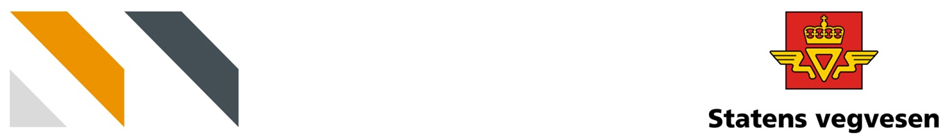 Egenerklæring om forholdet til gjeldende sanksjonslovgivningUndertegnede bekrefter på vegne av det firma som angis nederst i denne erklæring (heretter «leverandøren») å ha satt meg inn i sanksjonsloven av 16. april 2021 nr. 18 med tilhørende forskrifter («sanksjonslovgivningen»). Med henvisning til Forskrift om restriktive tiltak vedrørende handlinger som undergraver eller truer Ukrainas territorielle integritet, suverenitet, uavhengighet og stabilitet («sanksjonsforskrift Ukraina»), bekrefter jeg på vegne av leverandøren at hverken det firma jeg representerer, eller noen av deltakerne i det arbeidsfellesskap jeg representerer:  er en russisk statsborger eller fysiske eller juridiske personer etablert i Russland, direkte eller indirekte er mer enn 50% eid av russiske statsborgere, fysiske eller juridiske personer etablert i Russland,opptrer på vegne av en enhet som nevnt i bokstav a) eller b) ovenfor,  Videre bekreftes det at vårt tilbud ikke forutsetter at mer enn 10% av kontraktsverdien skal utføres av underleverandører, leverandører, eller enheter som omfattes av bokstav a), b) eller c) ovenfor. Jeg er også kjent med at byggherre forbeholder seg retten til å etterspørre ytterligere dokumentasjon om hvem som er reelle rettighetshavere i leverandøren, selskaper i leverandørens konsern eller selskaper som leverandøren har kontrollerende eierskap eller myndighet i, kontraktmedhjelpere og enhver annen i leverandørkjeden, samt informasjon om daglig leder, styreleder og andre ledende ansatte hos leverandøren. Det bekreftes med dette at leverandøren har slik dokumentasjon, og at dokumentasjonen kan fremlegges på forespørsel.Jeg er videre kjent med at overtredelse og omgåelse av sanksjonslovgivningen er straffesanksjonert, jfr. sanksjonsforskrift Ukraina § 22 og sanksjonsloven § 4, og bekrefter at jeg ikke er kjent med at vår forespørsel om deltakelse skulle medføre overtredelse eller omgåelse av sanksjonsforskrift Ukraina. E Svardokumenter E2 Svardokumenter for leverandørens tilbudInnholdBeskrivelse med utfylte priserHer prises kapittel D1 i konkurransegrunnlaget. Byggherren aksepterer prisingen i form av enten beskrivelse med utfylte priser, eller som utskrift iht NS 3459-format.Der oppdragsgiver har levert ut konkurransegrunnlaget som en *.xml-fil iht. NS 3459 utg. 3, bør leverandøren levere tilsvarende priset mengdefortegnelse som NS 3459 utg. 3 fil. Prisskjema: Timepriser for mannskap og maskinerTimepriser for mannskap og maskiner skal være i henhold til krav i kap. C2 pkt. 27 Regningsarbeider.I kap. C2 er angitt om og eventuelt hvordan regulering vil finne sted.Tabellene fylles ut ved innsending av tilbud.Timepriser mannskapOvertidstilleggTimepriser maskinerTimepriser samhandlingsfaseSum mannskap og maskinerTilbudsskjemaTilbyder bekrefter at kostnader forbundet med alle nødvendige sikkerhetstiltak er tatt med i dette tilbudet.Tilbyder bekrefter at det er iverksatt systematiske tiltak for å oppfylle kravene i helse-, miljø- og sikkerhetslovgivningen, og aksepterer at oppdragsgiver etter anmodning vil bli gitt rett til å gjennomgå og verifisere virksomhetens system for ivaretakelse av helse, miljø og sikkerhet.EndringsloggEndringsloggEndringsloggEndringsloggVersjonDatoEndring utført avDOKUMENTDOKUMENTDATO1Konkurransegrunnlag – Kap A-EESPD-skjemadd-mm-åååå2Datafiler med mengder fra kap D1dd-mm-åååå3Prosesskoden:Håndbok R761 – Prosesskode 1Håndbok R762 – Prosesskode 2201820184N200 Vegbygging (Digitale vegnormaler)20215N301 Arbeid på og ved veg (Digitale vegnormaler)20216V770 Modellgrunnlag: krava til grunnlagsdata og modeller20157R700 Tegningsgrunnlag20078N101 Trafikksikkerhet sideterreng og vegsikringsutstyr (Digitale vegnormaler)20219Statens vegvesen rapport 800 – Dokumentasjon og kontroll av asfalt (Brage)202110Veileder for levering av avdragsnota på elektronisk format200511Konteringsbilag for entreprenørfaktura - utførelsesentreprise202212Fastsatte skjema som skal brukes:R15 – Avfallsrapportering (ELRAPP)R18 - Melding om uønsket hendelse/forhold i entreprisevirksomheten (ELRAPP)R19 - HMS-månedsrapport (ELRAPP)Utslippsrapport utbygging (vedlegg til R19 - HMS-månedsrapport)MålebrevAvviksmeldingKrav om endringsordreEndringsordreSkjema for Inntakskontroll AvklaringProtokoll for overtakelsePrisforespørselKontrollørmeldingForenklet klimagassbudsjett utførelsesentreprise, entreprenørURL 13Norske og internasjonale standarder som det er vist til i tilbudsdokumentene14Utlysingsannonsen som gjengitt i DOFFIN / TED databasen15Brukerveiledning ELRAPP (tilpasset versjon),lastes ned fra http://www.vegvesen.no/elrapp16Tunnelbyggetid 2021 (Versjon XX)dd-mm-åååå17Objektkodeliste prosjekt XXXXdd-mm-ååååType anskaffelse:Bygg-/anleggsarbeiderEØS-terskelverdi:Under terskel, jf. anskaffelsesforskriften §5-3 (1)Anskaffelsesprosedyre:Tildelingskriterier:Åpen tilbudskonkurranse, anskaffelsesforskriften §8-3Laveste pris, jf. anskaffelsesforskriften § 8-11Tilbudskonferanse vil finne sted dd-mm-åååå med møtested xxxxxkl tt.mmOrganisasjonsplanOrganisasjonsplan skal gi oversikt over nøkkelpersoner på kontrakten samt kort stillingsbeskrivelse for lederfunksjonene, deres ansvar, og fullmakter og formelle kontaktlinjer.KontrollplanKontrollplan skal omfatte prosesser for overvåking, måling, analyse og forbedring som er nødvendig forå bevise overensstemmelse for produktetå sørge for overensstemmelse for systemet for kvalitetssikringkontinuerlig å forbedre virkningen av systemet for kvalitetssikringKontrollplan for arbeidene skal minimum vise prosess eller arbeidsoperasjon, kontraktsmengde, prøveomfang, krav og toleranser og ansvarlig for kontrollen.Kontrollplanen skal videre inneholde rubrikker for kontrollresultat og godkjenning og utsjekking for de enkelte prosessene, henvisning til avviksmeldingsnummer samt merknader.ArbeidsprosedyrerArbeidsprosedyrer skal dokumentere at arbeidsoperasjonene er gjennomtenkt og planlagt slik at alle kvalitetskrav kan overholdes.AvviksbehandlingDet skal etableres prosedyre for avviksbehandling. Avviksbehandlingen skal sikre kontinuerlig forbedring gjennom korrigerende og forebyggende tiltak, sikre overensstemmelse med krav og byggherrens aksept ved utbedring av avviket, samt dokumentere eventuelle endringer i forhold til planene.DokumentbehandlingEntreprenøren skal ha et system for dokumentbehandling som sikrer at alle nødvendige opplysninger tilflyter rette vedkommende.Det skal kunne kontrolleres og dokumenteres at det alltid arbeides etter gjeldende modeller, tegninger og dokumenter. Det skal kunne dokumenteres at det alltid arbeides etter gjeldende stiknings- og maskinstyringsdata, modeller, tegninger og dokumenter.AKTIVITETMengde/timeKontraktsmengde, tunnel del 1 Kontraktsmengde, tunnel del 2Arbeider ved stuffManuell driftsrenskSikringsbolter med lengde til og med 4,0 mSikringsbolter med lengde over 4,0 mBåndNettSikring med sprøytebetong Tillegg for sikringsbuer av sprøytebetong Sikringsstøp, 1 og 2 støpSikringsstøp, 3 støp og videreEkstra betong i sikringsstøp utover gjennomsnittlig tykkelse 0,4 mSprengning av tunnel med halv salvelengde Sprengning av tunnel med delt tverrsnittSprengning av tunnel med halv salvelenge og delt tverrsnittArbeider foran stuffBoring av sonderhull, injeksjonshull og kontrollhull ved sporadisk injeksjonBoring av kontrollhull ved systematisk injeksjonBoring av injeksjonshull og ev sonderhull ved systematisk injeksjonInjeksjonsarbeid Opp- og nedrigging for injeksjon inklusive herdetid1 time /time15 stk. /time7,5 stk. /time25 m /time10 m2 /time8,0 m3 /time4,0 m /time0,1 m /time0,3 m /time10 m3 /time25 m3/ time25 m3/ time15 m3/ time60 m / time60 m / time90 m / time1 time / time1 time / stk.SumSumT (uker)=U – K (timer)T (uker)=a x S (timer/uke)V =0,1 (S – 1,1K)HvaRapporteresNår rapporteresTil hvemRapportform til byggherrenAlvorlige ulykker i forbindelse med arbeid (konsekvensklasse K5 og K4)Når det skjerPolitiArbeidstilsynet ByggelederDSB ved sprengningsulykker og elektrisitetsulykker Brannvesenet ved brann og forurensningsulykkerVerneombudPårørende (politiet varsler ved dødsulykke)Muntlig i første omgang, deretter skriftlig 3)Øvrige ulykker (konsekvensklasse K3, K2 og K1)Senest innen 48 timerByggelederDSB i tillegg til Arbeidstilsynet ved sprengningsulykker og elektrisitetsulykker VerneombudSkriftlig 3)NestenulykkerSenest innen 14 dagerByggelederSkriftlig 3)Alvorlige nestenulykker (konsekvensklasse K5 og K4)Når det skjerByggelederMuntlig i første omgang, deretter skriftlig 3)Yrkessykdom eller yrkesskadeNår det blir konstatert 1) ArbeidstilsynetByggeleder2) SkriftligDSB:Direktoratet for samfunnssikkerhet og beredskapNestenulykke:Uønsket hendelse som under litt andre omstendigheter kunne ha resultert i skade på personer, miljø eller materielle verdierUlykke:Uønsket hendelse som resulterer i utilsiktet skade på personer, miljø eller materielle verdier, eller fører til produksjonstapKonsekvensklasse:Statens vegvesens klassifisering av skader fremgår av ELRAPP.Øvre siktstørrelse (mm)Sikt hvor avviket skal registreres (mm)Sikt hvor avviket skal registreres (mm)Sikt hvor avviket skal registreres (mm)Sikt hvor avviket skal registreres (mm)Øvre siktstørrelse (mm)Øvrige masserSkaMaAg8,04,0 og 2,04,0 og 2,04,0 og 2,04,0 og 2,011,28,0 og 4,08,0 og 2,08,0 og 4,08,0 og 2,016,011,2 og 8,011,2 og 2,011,2 og 4,011,2 og 2,022,416,0 og 11,216,0 og 2,0Avvik utover toleransegrensen for enkeltverdi *)  (%-poeng)Trekk(%)0,1 - 3,05%3,1 - 6,010%6,1 – 10,030%Overskridelse utover toleransegrensene for enkeltverdi *)  (%-poeng)Trekk(%)0,1 - 1,05%1,1 - 2,010%2,1 - 4,030%4,1 – 5,550%Underskridelse utovertoleransegrensene for enkeltverdi *)  (%-poeng)Trekk(%)0,5 – 1,010%> 130%Underskridelse utovertoleransegrensen for enkeltverdi *)  (%-poeng)Trekk(%)0,10 – 0,345%0,35 – 0,5410%0,55 – 0,7420%0,75 – 0,9030%Mellom Statens vegvesen som byggherreforetaksnr. 971 032 081og  Xxxxxxsom entreprenørforetaksnr. xxxxxxer inngått følgende avtale:Kontraktssum (eks. mva og eks. E2 pkt. 2.1, 2.2 og 2.3)(tilbud av DD-MM-ÅÅÅÅ korrigert etter kontrollregning)krxxxxxxFastmerker (grunnlagsnett/byggeplassnett)Fastmerker (grunnlagsnett/byggeplassnett)Fastmerker (grunnlagsnett/byggeplassnett) TypeReferanse V770Inngår i konkurranse-grunnlaget Koordinatfilkap. 5☐Oversiktskartkap. 5☐Høydegrunnlag for terrengoverflatemodellHøydegrunnlag for terrengoverflatemodellHøydegrunnlag for terrengoverflatemodell TypeReferanse V770Inngår i konkurranse-grunnlaget Data fra landmålingkap. 6☐Data fra skanningkap. 6☐Installasjoner i grunnenInstallasjoner i grunnenInstallasjoner i grunnen TypeReferanse V770Inngår i konkurranse-grunnlaget Ledningskart VAkap. 7☐Ledningskart EL-Telekap. 7☐Konstruksjonerkap.7☐Kummerkap. 7☐Tematiske geodataTematiske geodataTematiske geodataTypeReferanse V770Inngår i konkurranse-grunnlaget KartdataNasjonale kartdata N50-N5000kap. 8☐N5kap. 8☐N20kap. 8☐N20 Bygningkap. 8☐SamferdselsdataFKB-Vegkap. 8☐FKB-Vegnettkap. 8☐FKB-Banekap. 8☐FKB-Lufthavnkap. 8☐Terrengform: FKB-Laserkap. 8☐DTM (Digital terrengmodell)kap. 8☐FKB-Høydekurvekap. 8☐Bygg og anleggFKB-Bygningkap. 8☐FKB-Bygningsmessige tiltakkap. 8☐FKB-PblTiltakkap. 8☐FKB-Adressekap. 8☐FKB-LedningVAkap. 8☐FKB-LedningElTelekap. 8☐FKB-Arealbrukkap. 8☐FKB-Naturinfokap. 8☐FKB-Fastmerkekap. 8☐Kyst, innsjø og vassdragFKB-Vannkap. 8☐MarkslagFKB-AR5kap. 8☐EiendomskartFKB-Eiendomskartkap. 8☐FKB-Servituttkap. 8☐RestriksjonsdataKulturminnekap. 8☐Verneområdekap. 8☐PresentasjonsdataTekst 1000kap. 8☐Tekst 5000kap. 8☐Ortofoto (flybilder)Ortofotokap. 8☐Vertikalbildekap. 8☐Administrative grenserNorges maritime grenserkap. 8☐Administrative enheterkap. 8☐Statistiske enheterkap. 8☐Skog og landskapJordsmonn fullstendigkap. 8☐Jordsmonn enkelkap. 8☐Jordsmonn forenkletkap. 8☐Jordsmonn datasettkap. 8☐Norges geologiske undersøkelserIndustrimineralkap. 8☐Løsmasserkap. 8☐Malmkap. 8☐Natursteinkap. 8☐Berggrunnkap. 8☐Grus og pukkkap. 8☐Lag i grunnenLag i grunnenLag i grunnen TypeReferanseInngår i konkurranse-grunnlaget GrunnboringsdataV220 og V770 kap. 9☐Geologiske rapporterV220 ☐Geotekniske rapporterV220 ☐Grunnlagsdata for tunnelerGrunnlagsdata for tunnelerGrunnlagsdata for tunneler TypeReferanse V770Inngår i konkurranse-grunnlaget Data fra landmålingkap. 10☐Data fra skanningkap. 10☐Andre datakap. 10☐Dokumentasjon fra tidligere prosjektfaserDokumentasjon fra tidligere prosjektfaserDokumentasjon fra tidligere prosjektfaser TypeReferanse V770Inngår i konkurranse-grunnlaget Utredningerkap. 11☐Oversiktsplaner kap. 11☐Reguleringsplankap. 11☐Planer fra andre tiltakshaverePlaner fra andre tiltakshaverePlaner fra andre tiltakshavere TypeReferanse V770Inngår i konkurranse-grunnlaget Utredningerkap. 12☐Oversiktsplaner kap. 12☐Spesielle utredninger/analyserkap. 12☐Reguleringsplankap. 12☐Tegninger og modeller fra konkurransegrunnlagkap. 12☐Objektkodeliste Objektkodeliste Objektkodeliste  TypeReferanse V770Inngår i konkurranse-grunnlagetObjektkodeliste tilpasset prosjektetkap. 3☐Grunnlagsmodeller beskriver eksisterende situasjonGrunnlagsmodeller beskriver eksisterende situasjonGrunnlagsmodeller beskriver eksisterende situasjonTypeReferanse V770Inngår i konkurranse-grunnlaget Terrengoverflatemodellkap. 14.3☐Grunnforholdsmodellkap. 14.4☐Eksisterende objekterkap. 14.5☐Administrative forholdkap. 14.6☐Fagmodeller beskriver planlagt situasjonFagmodeller beskriver planlagt situasjonFagmodeller beskriver planlagt situasjonTypeReferanse V770Inngår i konkurranse-grunnlaget Vegkap. 15.3☐Bru og konstruksjonerkap. 15.4☐Tunnelkap. 15.5☐Tekniske installasjonerkap. 15.6☐Byggetekniske detaljerkap. 15.7☐Vann og avløp (VA)kap. 15.8☐Drenering og vannbehandlingkap. 15.9☐Skiltkap. 15.10☐Vegoppmerkingkap. 15.11☐Belysningsanleggkap. 15.12☐Signalanleggkap. 15.13☐Kabelføringsanleggkap. 15.14☐Landskapstiltakkap. 15.15☐Geoteknikk og geologikap. 15.16☐Reguleringsflaterkap. 15.17☐Grunnervervkap. 15.18☐Ytre miljøkap. 15.19☐Terrengarbeiderkap. 15.20☐Tverrfaglige modeller, beskriver fremtidig situasjonTverrfaglige modeller, beskriver fremtidig situasjonTverrfaglige modeller, beskriver fremtidig situasjonTypeReferanse V770Inngår i konkurranse-grunnlaget Tverrfaglig modellkap. 16☐D 2.4.4 PresentasjonsmodellerD 2.4.4 PresentasjonsmodellerPresentasjonsmodell, beskriver mer virkelighetsnær fremtidig situasjonPresentasjonsmodell, beskriver mer virkelighetsnær fremtidig situasjonPresentasjonsmodell, beskriver mer virkelighetsnær fremtidig situasjonType Referanse V770Inngår i konkurranse-grunnlaget Presentasjonsmodellkap. 17☐DelleveranseReferanseLeveres av oppdragsgiverLeveres av utførendeL1 - FKB vegnettsobjekterFKB/NVDB Objektliste☐☐L1 - FKB kartobjekterFKB/NVDB Objektliste☐☐L1 - NVDB vegobjekterFKB/NVDB Objektliste☐☐L2 - FKB vegnettsobjekterFKB/NVDB Objektliste☐☐L2 - FKB kartobjekterFKB/NVDB Objektliste☐☐L2 - NVDB vegobjekterFKB/NVDB Objektliste☐☐TegningerTegningerTegninger TypeReferanse R700Inngår i konkurranse-grunnlaget A Forside og tegningsliste kap. 2.1☐B Oversikt - plan og profil kap. 2.2☐C Primærveg - plan og profil kap. 2.3☐D Sekundærveg - plan og profil kap. 2.4☐E Vegkryss og avkjørsler kap. 2.5☐F Normalprofiler og overbygning kap. 2.6☐G Drenering og vannbehandling kap. 2.7☐H VA-ledninger kap. 2.8☐I Kabler og linjer kap. 2.9☐J Byggetekniske detaljer kap. 2.10☐K Konstruksjoner kap. 2.11☐L Skilt- og oppmerking kap. 2.12☐M Signalanlegg kap. 2.13☐N Belysning kap. 2.14☐O Formgiving og vegetasjon kap. 2.15☐P Mengder kap. 2.16☐Q Konflikttema kap. 2.17☐R Til disposisjon (For andre etater) kap. 2.18☐S Til disposisjon (For andre etater) kap. 2.19☐T Visuell presentasjon kap. 2.20☐U Tverrprofiler kap. 2.21☐V Geoteknikk og geologi kap. 2.22☐W Grunnerverv kap. 2.23☐X Ytre miljø og naturressurser kap. 2.24☐Y Faseplaner kap. 2.25☐Z Risikofylte arbeider kap. 2.26☐Prosjektert tegningsgrunnlagProsjektert tegningsgrunnlagProsjektert tegningsgrunnlag TypeReferanse V770Inngår i konkurranse-grunnlaget Temafilerkap. 18.5☐Presentasjonsfilerkap. 18.5☐Manipulerte bilderManipulerte bilderManipulerte bilder TypeReferanse V770Inngår i konkurranse-grunnlaget Rendrede bilder fra modellkap. 18.6☐Manipulerte bilderkap. 18.6☐Interaktive prosjektpresentasjonerInteraktive prosjektpresentasjonerInteraktive prosjektpresentasjoner TypeReferanse V770Inngår i konkurranse-grunnlaget Statiske presentasjoner i 2Dkap. 18.7☐Interaktive presentasjoner i 2Dkap. 18.7☐Interaktive presentasjoner i 3Dkap. 18.8☐Film og animasjoner basert på 3D-modellerFilm og animasjoner basert på 3D-modellerFilm og animasjoner basert på 3D-modeller TypeReferanse V770Inngår i konkurranse-grunnlaget Film og animasjoner basert på 3D-modellerkap. 18.8☐Foto og videoFoto og videoFoto og video TypeReferanse V770Inngår i konkurranse-grunnlaget Fotokap. 18.10☐Videokap. 18.10☐NavnAdresseTelefonTelefaksE-postEnkeltstående firma:          Konsortium:        Joint Venture:                    Annet:Firmanavn NasjonalitetAdresse, organisasjonsnummerRolle (arbeidsoppgaver og fagområde) hos i arbeidsfellesskapet Egenkapital År:ÅrTilbyders totale omsetningEgenkapitalandel År:OppdragOppdragOppdragOppdragOppdragOppdragets navnStedOppdragsgiverReferanseperson (navn, stilling/tittel i referanseprosjektet, telefon og e-post)Tid for utførelse (fra-til) ååmmVerdi i mill. kr. inkl. mvaTotalt antall årsverkHerav egne arbeidstakereHerav i underentrepriseH1-verdi inkl. underentreprenører Kort beskrivelse av oppdraget inkl. hvilke arbeider som ble utført av leverandøren selv og hvilke arbeider som ble utført av underleverandørerFullmaktsgivergir hervedFullmaktshaverFullmakt til å innhente taushetsbelagte opplysninger om:skatte- og avgiftsmessige forhold, begrenset til opplysninger som til enhver tid fremgår av Opplysninger om skatt og avgift (bestillingsskjema RF-1507 i Altinn)innrapporteringer i Oppdrags- og arbeidsforholdsregisteret på RF-1199 vedrørende oppdraget og RF-1198 vedrørende arbeidstakere på oppdragethvilke arbeidstakere som er innmeldt gjennom a-meldingenFullmakten opphever fullmaktsgivers taushetsrett etter skatteforvaltningsloven § 3-1, skattebetalingsloven § 3-2, forvaltningsloven § 13, a-opplysningsloven § 7 og folkeregisterloven § 9-1. Endringer i disse bestemmelsene medfører ikke at fullmakten opphører.Fullmakten gjelder i 4 år fra signeringstidspunktet og gir rett til å innhente opplysninger et ubegrenset antall ganger. Fullmakten kan tilbakekalles. Dette skal skje skriftlig. Kontraktbestemmelser kan gjøre unntak for dette.Fullmakten gjelder ikke forhold som røper taushetsbelagte opplysninger om andre enn fullmaktsgiveren.Den private oppdragsgiver som blir gjort kjent med nevnte taushetsbelagte opplysninger, har selv plikt til å bevare taushet om disse opplysningene. Opplysninger som Fullmaktshaver har innhentet om underentreprenører kan likevel meddeles virksomhetene over i kontraktskjeden. Opplysninger som Fullmaktshaver har hentet inn kan også meddeles innenfor egen virksomhet eller i eget konsern.Innsyn i opplysninger hos offentlig oppdragsgiver reguleres av offentleglova.Skatteetaten får fullmakt til å sende taushetsbelagte opplysninger i kryptert e-post til fullmaktshaver. Dette gjelder også der kun vedlegget til e-posten er kryptert.Den som signerer fullmakten må legge ved fargekopi av gyldig legitimasjon, enten av pass, bankkort, førerkort (kun nordiske land) eller nasjonalt ID-kort (sistnevnte for statsborgere innen EU/EØS/EFTA) Kopien må tydelig vise bilde, navn, fødselsdato (6 siffer) og signatur. Fødselsnummerets siste 5 siffer og evt. bankkontonummer kan sladdes før det sendes over.DETTE VEDLEGGET VISER HVA SLAGS INFORMASJON SOM GIS FRA SKATTEETATEN. SKAL IKKE FYLLES UT AV VIRKSOMHETENINFORMASJON OM SKATTE- OG AVGIFTSFORHOLD (Utvidet skatteattest)Navn:                                                                             Org. nr:Adresse:Postnr:                                      Poststed:Foretakets navn: Adresse:Postnr:                                      Poststed:Org. nr:                                     Selskapsform:Innehaver:Styreleder:Daglig leder:Hovednæring:Antall ansatte innmeldt:RegisterJa/NeiReg.datoEnhetsregisteret                                   Foretaksregisteret MVA-registeretOppgavehyppighet                           Gjeldende første termin for MVA oppgaveplikt: Slettet MVA termin: TerminSamlet omsetning innlevert oppgaveSamlet omsetning skjønnsberegnet oppgaveUtgående merverdiavgift, høy sats innlevert oppgaveUtgående merverdiavgift skjønnsberegnet oppgaveInngående avgift innlevert oppgaveInngående avgift skjønnsberegnet oppgaveTerminSum grunnlag arbeidsgiveravgiftForskuddsskatt, forskuddspliktig:Forskuddsskatt, etterskuddspliktig:Restskatt:Forskuddstrekk pr dags dato: Arbeidsgiveravgift pr dags datoAnnet: Merverdiavgift pr dags datoAntall registrerte arbeidsforhold siste 6 mndAntall registrerte aktive arbeidstakere pr datoAntall registrerte oppdrag som oppdragsgiver siste 6 mndMyndighetDatoUnderskriftNavn på firmaOrganisasjonsnummerSignatur fra vedkommende med fullmakt til å signere for firmaDatoSpesifikasjonTimeprisKr/timeTimerSum prisMannskap(unntak er spesifisert nedenfor)Stikningslag med komplett utstyrDykkerlag med utstyr(dykker, standbydykker og signalmann)Sum mannskap, eksklusiv overtidstillegg:(overføres til Sum mannskap og maskiner)Sum mannskap, eksklusiv overtidstillegg:(overføres til Sum mannskap og maskiner)Sum mannskap, eksklusiv overtidstillegg:(overføres til Sum mannskap og maskiner)Overtidstilleggi forhold til ordinær timesats for mannskap og i forhold til ordinær timesats for maskiner inklusiv fører	TilleggKr/timeTimerSum prisa) for vanlig overtidsarbeidb) hverdager kl 21.00 – 06.00c) søn- og helligdager (hele døgnet)Sum overtidstillegg:(overføres til Sum mannskap og maskiner)Sum overtidstillegg:(overføres til Sum mannskap og maskiner)Sum overtidstillegg:(overføres til Sum mannskap og maskiner)Maskintype(byggherrens behov)VektLøfte-kapasitetmvTimeprisKr/timeTimerSum prisMaskiner inklusiv fører:Maskiner inklusiv fører:Maskiner inklusiv fører:Maskiner inklusiv fører:Maskiner inklusiv fører:Maskiner eksklusiv fører:Maskiner eksklusiv fører:Maskiner eksklusiv fører:Maskiner eksklusiv fører:Maskiner eksklusiv fører:Sum maskiner: (overføres til Sum mannskap og maskiner)Sum maskiner: (overføres til Sum mannskap og maskiner)Sum maskiner: (overføres til Sum mannskap og maskiner)Sum maskiner: (overføres til Sum mannskap og maskiner)Timepriser knyttet til samhandlings- og utviklingsfasenTimeprisKr/timeTimerSum prisProsjektleder (entreprenør)AnleggslederØvrige deltakereSum samhandlingsfase: (overføres til Sum mannskap og maskiner)Sum samhandlingsfase: (overføres til Sum mannskap og maskiner)Sum samhandlingsfase: (overføres til Sum mannskap og maskiner)Sum mannskap, eksklusiv overtidstilleggSum overtidstilleggSum maskinerSum samhandlingsfaseSum mannskap og maskinerOverføres til E2 punkt 3 TilbudsskjemaHovedprosess 1Forberedende tiltak og generelle kostnaderkrHovedprosess 2Sprengning og masseflyttingkrHovedprosess 3TunnelerkrHovedprosess 4Grøfter, kummer og rørkrHovedprosess 5VegfundamentkrHovedprosess 6VegdekkekrHovedprosess 7Vegutstyr og miljøtiltakkrHovedprosess 8Bruer og kaierkrSum i henhold til kap. E2 pkt.1Sum i henhold til kap. E2 pkt.1krSum mannskap og maskiner i henhold til kap. E2 pkt.2.5Sum mannskap og maskiner i henhold til kap. E2 pkt.2.5krTotal tilbudssum uten merverdiavgiftTotal tilbudssum uten merverdiavgiftkr, denstempel, underskriftstempel, underskriftstempel, underskriftOrganisasjonsnummer:Fullstendig firmanavn:Fullstendig adresse:Postnummer og –sted:Telefonnummer og kontaktperson: